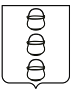 ГЛАВА
 ГОРОДСКОГО ОКРУГА КОТЕЛЬНИКИ
 МОСКОВСКОЙ ОБЛАСТИПОСТАНОВЛЕНИЕ20.09.2019  №  660 - ПГг. КотельникиОб утверждении муниципальной программы «Безопасность и обеспечение безопасности жизнедеятельности населения»и досрочном завершении реализации муниципальной программы городского округа Котельники Московской области «Безопасность городского округа Котельники Московской области на 2017-2021 годы» Руководствуясь постановлением главы городского округа Котельники Московской области от 02.07.2014 № 606-ПГ «Об утверждении порядка разработки, реализации и оценки эффективности муниципальных программ городского округа Котельники Московской области» постановляю:1.Утвердить муниципальную программу «Безопасность и обеспечение безопасности жизнедеятельности населения» (приложение 1).2.Муниципальная программа «Безопасность и обеспечение безопасности жизнедеятельности населения» вступает в силу с 01.01.2020 года и применяется к правоотношениям, возникающим в связи с составлением, рассмотрением, утверждением и исполнением бюджета городского округа Котельники Московской области, начиная с бюджета городского округа Котельники Московской области на 2020 год и на плановый период 2021 и 2022 годов.3.Досрочно завершить реализацию муниципальной программы городского округа Котельники Московской области «Безопасность городского округа Котельники Московской области на 2017-2021 годы».4. Признать утратившими силу постановления администрации городского округа Котельники Московской области и постановления главы городского округа Котельники Московской области в области обеспечения безопасности населения и объектов на территории городского округа Котельники Московской области (приложение 2).         5. Отделу информационного обеспечения управления внутренней политики МКУ «Развитие Котельники» обеспечить официальное опубликование настоящего постановления в газете «Котельники Сегодня» и разместить на официальном сайте городского округа Котельники Московской области в сети «Интернет».6. Контроль за выполнением настоящего постановления возложить на заместителя главы администрации городского округа Котельники Московской области В.С. Семина.Глава городского округа Котельники Московской области						 А.А. БулгаковПриложение 1            к постановлению главы            городского округа Котельники            Московской областиот 20.09.2019  №  660 - ПГМуниципальная программа городского округа Котельники Московской области«Безопасность и обеспечение безопасности жизнедеятельности населения»Паспорт муниципальной программы«Безопасность и обеспечение безопасности жизнедеятельности населения» Общая характеристика сферы реализации муниципальной программы, в том числе формулировка основных проблем в указанной сфере, инерционный прогноз ее развития, описание цели муниципальной программы.Обеспечение безопасности городского округа Котельники Московской области является необходимым условием обеспечения жизни и деятельности жителей, соблюдения их законных прав и свобод, эффективного функционирования системы управления, экономики, сохранения на необходимом уровне параметров среды обитания, развития социальной и духовной сфер общества.Практика и накопленный за последние годы опыт реализации задач по обеспечению безопасности граждан городского округа Котельники Московской области свидетельствуют о необходимости внедрения комплексного подхода в этой работе.Совместная целенаправленная деятельность исполнительных органов государственной власти Московской области, Главного управления МВД России по Московской области, УФСБ России по г. Москве и Московской области, Главного управления МЧС России по Московской области, реализация мероприятий муниципальных программ городского округа Котельники Московской области по профилактике правонарушений, борьбе с преступностью и обеспечению безопасности граждан в Московской области позволили избежать обострения криминогенной обстановки, стабилизировать воздействие на нее негативных факторов, снизить количество чрезвычайных ситуаций.Количество пожаров на территории городского округа Котельники Московской области существенно уменьшилось:В 2017 году – 18 пожаров;В 2018 году – 20 пожаров.Несмотря на принятые меры, уровень преступности в городском округе Котельники Московской области остается высоким. Преступная деятельность международных террористических организаций, иные негативные факторы криминогенного, техногенного и природного характера представляют реальные угрозы стабильному развитию городского округа Котельники Московской области, повышению качества жизни населения.Негативное влияние на криминогенную обстановку в городском округе Котельники Московской области оказывает значительное количество незаконных мигрантов. Несмотря на снижение квот, на привлечение иностранной рабочей силы поток мигрантов, желающих найти в Московском регионе источник существования, не сокращается. Усиление миграционных потоков в регион приводит к существованию в городском округе Котельники Московской области различных культурных и ценностных систем, которые при определенных условиях способны вызывать острые конфликты на межнациональной и межконфессиональной почве.Основными причинами совершения преступлений экстремистской направленности являются отсутствие у отдельных категорий граждан терпимого отношения к представителям других национальностей, распространение в молодежной среде идей национального превосходства.Ситуация в сфере межнациональных отношений имеет тенденцию к обострению.В силу ряда геополитических условий, в первую очередь географического положения, городской округ Котельники Московской области является привлекательным для наркобизнеса.Преступность в сфере незаконного оборота наркотиков приобретает все более организованный характер и имеет своей целью не только обеспечение широкого и разнообразного предложения, но также расширение незаконного спроса на наркотики путем целенаправленной деятельности по вовлечению новых слоев населения в потребление наркотиков.Требуют усиления антитеррористической защищенности объекты социальной сферы и места массового пребывания людей.Важным фактором устойчивого социально-экономического развития городского округа Котельники Московской области является обеспечение необходимого уровня пожарной безопасности и минимизация потерь вследствие пожаров.На территории области не все объекты оснащены системами пожарной автоматики, а темпы распространения таких систем весьма низкие.Статистика произошедших пожаров свидетельствует об увеличении доли пожаров, произошедших в жилом секторе, в помещениях, в которых проживают многодетные семьи и семьи, находящиеся в трудной жизненной ситуации. Что вызывает необходимость принятия дополнительных мер, направленных на предотвращение пожаров.Сохраняется опасность возникновения чрезвычайных ситуаций природного и техногенного характера 
(далее - чрезвычайная ситуация).Сложная обстановка сохраняется на обводнённых территориях городского округа Котельники Московской области, где происходят аварии и происшествия с плавательными средствами, последствиями которых является гибель людей.Эти и другие угрозы безопасности городского округа Котельники Московской области требуют реализации долгосрочных комплексных мер, направленных на повышение защищенности населения и объектов инфраструктуры.Угрозы безопасности, оказывающие деструктивное воздействие на различные сферы жизни и деятельности городского округа Котельники Московской области и ее жителей, находятся в тесной взаимосвязи и во взаимодействии друг с другом.Исходя из этого, обеспечить эффективное противодействие существующим и потенциальным угрозам можно только при учете особенностей каждой из них, а также специфики их проявления в единой системе деструктивных факторов. Отсюда вытекает вывод, что меры по обеспечению безопасности городского округа Котельники Московской области должны носить комплексный и системный характер.Таким комплексным системным документом является муниципальная программа городского округа Котельники Московской области «Безопасность и обеспечение безопасности жизнедеятельности населения» (далее – муниципальная программа).Нейтрализация указанных угроз в рамках муниципальной программы обеспечивается комплексом мероприятий организационного, профилактического, финансового характера, внедрением технических средств как важнейших элементов обеспечения безопасности объектов.Применение программно-целевого метода обеспечения безопасности городского округа Котельники Московской области позволит осуществить развитие приоритетных направлений профилактики правонарушений, снижение тяжести последствий преступлений, повышение уровня и результативности борьбы с преступностью, реализацию комплекса мероприятий, в том числе профилактического характера, снижающих количество чрезвычайных ситуаций и пожаров.Усилия органов муниципального самоуправления, в компетенцию которых входит решение вопросов обеспечения безопасности, в рамках муниципальной программы должны обеспечить снижение показателей нарастания угроз, а в конечном итоге гарантированную защиту населения и объектов городского округа Котельники Московской области от преступности, террористических акций и чрезвычайных ситуаций.Целью данной муниципальной программы является комплексное обеспечение безопасности населения и объектов на территории городского округа Котельники, повышение уровня и результативности борьбы с преступностью.2. Прогноз развития соответствующей сферы реализации муниципальной программы с учетом реализации муниципальной программы, включая возможные варианты решения проблемы, оценку преимуществ и рисков, возникающих при выборе различных вариантов решения проблемы.Реализация программных мероприятий позволит стабилизировать криминогенную обстановку в городском округе Котельники Московской области, замедлить рост преступности и других негативных явлений по отдельным направлениям и тем самым создать условия для повышения реального уровня безопасности жизни жителей, обеспечения защищенности объектов социальной сферы и мест с массовым пребыванием людей.По предварительным оценкам реализация программных мероприятий по сравнению с 2018 годом должна привести 
к следующим изменениям:- повышению уровня защиты населения городского округа Котельники Московской области от чрезвычайных ситуаций и защищенности опасных объектов от угроз природного и техногенного характера;- увеличению охвата населения Московской области централизованным оповещением и информированием 
до 100 процентов к 2021 году и сокращению среднего времени совместного реагирования нескольких экстренных оперативных служб на обращения населения по единому номеру «112» на территории Московской области 
на 30 процентов к 2021 году;- снижению количества пожаров, произошедших на территории городского округа Котельники Московской области на 9 процентов по сравнению с показателем 2019 года (к 2024 году).Муниципальная программа рассчитана на пять лет - с 2020 по 2024 год, ее выполнение предусмотрено без разделения на этапы и включает постоянную реализацию планируемых мероприятий.Применение программно-целевого метода к решению проблемы повышения безопасности городского округа Котельники Московской области сопряжено с определенными рисками. Так, в процессе реализации муниципальной программы возможно выявление отклонений в достижении промежуточных результатов из-за несоответствия влияния отдельных мероприятий муниципальной программы на ситуацию в сфере обеспечения безопасности, обусловленного использованием новых подходов к решению задач в этой области, а также недостаточной скоординированностью деятельности исполнителей муниципальной программы на начальных стадиях ее реализации.Наличие неблагоприятных факторов, а также дефицит финансирования, непопулярность среди населения отдельных мероприятий, затягивание сроков реализации мероприятий, пассивность и неэффективность действий структурных подразделений и силовых структур могут привести к тому, что отдельные мероприятия будут выполнены в ограниченном объеме, что приведет к снижению эффективности муниципальной программы в целом.В целях решения указанной проблемы в процессе реализации муниципальной программы предусматриваются:- создание эффективной системы управления на основе четкого распределения функций, полномочий и ответственности основных исполнителей муниципальной программы;- мониторинг выполнения муниципальной программы, регулярный анализ и при необходимости ежегодная корректировка показателей, а также мероприятий муниципальной программы;- оперативное реагирование и внесение изменений в подпрограммы, снижающие воздействие негативных факторов 
на выполнение целевых показателей подпрограмм.В период с 2017 года по 2019 год на территории городского округа Котельники Московской области реализовывалась муниципальная программа городского округа Котельники Московской области «Безопасность городского округа Котельники Московской области на 2017-2021 годы».Итоги реализации муниципальной программы в период с 2017 по 2019 год подтвердили эффективность применения программно-целевого метода для достижения целей и задач по обеспечению безопасности населения, проживающего на территории городского округа Котельники Московской области, что обуславливает целесообразность пролонгации действия муниципальной программы до 2024 года.3. Перечень подпрограмм и краткое их описание.Муниципальная программа включает в себя 6 подпрограмм, достижение целей и решение задач которых будет способствовать выполнению целей муниципальной программы.Подпрограмма 1 «Профилактика преступлений и иных правонарушений». Цель подпрограммы - закрепление достигнутых результатов в обеспечении правопорядка и безопасности граждан, повышение уровня и результативности борьбы с преступностью.Подпрограмма 2 «Снижение рисков возникновения и смягчение последствий чрезвычайных ситуаций природного и техногенного характера».Цель подпрограммы - повышение уровня защиты населения городского округа Котельники Московской области от чрезвычайных ситуаций и защищенности объектов от угроз природного и техногенного характера.Подпрограмма 3 «Развитие и совершенствование систем оповещения и информирования населения Московской области».Цель подпрограммы - увеличение количества населения городского округа Котельники Московской области, попадающего в зону действия системы централизованного оповещения и информирования при чрезвычайных ситуациях или угрозе их возникновения и в особый период.Подпрограмма 4 «Обеспечение пожарной безопасности».Цель подпрограммы - повышение уровня пожарной безопасности населенных пунктов и объектов, находящихся 
на территории городского округа Котельники Московской области.Подпрограмма 5 «Обеспечение мероприятий гражданской обороны».Цель подпрограммы - создание и содержание запасов материально-технических, продовольственных, медицинских 
и иных средств для целей гражданской обороны в городском округе Котельники Московской области.Подпрограмма 6 «Обеспечивающая подпрограмма».Цель подпрограммы – создание условий, обеспечивающих деятельность муниципального казенного предприятия. Задача подпрограммы - обеспечение деятельности муниципального казенного предприятия.4. Обобщенная характеристика основных мероприятий с обоснованием необходимости их осуществленияСтратегией национальной безопасности Российской Федерации, утвержденной Указом Президента Российской Федерации от 31 декабря 2015 года № 683, совершенствование единой государственной системы профилактики преступности является составной частью государственной и общественной безопасности, посредством реализации которой обеспечивается национальная безопасность Российской Федерации.В Концепции долгосрочного социально-экономического развития Российской Федерации, утвержденной распоряжением Правительства Российской Федерации от 17.11.2008 № 1662-р, определены следующие приоритеты в сфере обеспечения общественного порядка и противодействия преступности:снижение уровня преступности;создание общероссийской комплексной системы информирования и оповещения населения в местах массового пребывания людей;развитие и совершенствование технических средств и технологий повышения защиты населения и территорий от опасностей, обусловленных возникновением чрезвычайных ситуаций, а также средств и технологий ликвидации чрезвычайных ситуаций;развитие инфраструктуры информационного обеспечения и ситуационного анализа рисков чрезвычайных ситуаций;обеспечение противопожарной безопасности, а также гражданской обороны и защиты населения и территорий от чрезвычайных ситуаций природного и техногенного характера.Указанные приоритеты достигаются исполнением основных мероприятий муниципальной программы.Перечни основных мероприятий и мероприятий приведены в соответствующих подпрограммах муниципальной программы. Финансирование мероприятий муниципальной программы осуществляется за счет средств бюджета Московской области, средств федерального бюджета, бюджета городского округа Котельники Московской области и других источников.Ответственность за реализацию муниципальной программы и обеспечение достижения запланированных результатов, показателей реализации мероприятий муниципальной программы несет отдел по безопасности, предупреждению и ликвидации чрезвычайных ситуаций и решению задач гражданской обороны.Ответственность за реализацию отдельных мероприятий муниципальной программы (подпрограммы) и обеспечение достижения запланированных результатов несут должностные лица, ответственные за их выполнение.5. Планируемые результаты реализации муниципальной программы. 6. Методика расчета значений планируемых результатов реализации муниципальной программыподпрограммы 1 «Профилактика преступлений и иных правонарушений»Методика расчета значений показателей эффективности реализации подпрограмм 2-77. Порядок взаимодействия ответственного за выполнение мероприятия с муниципальным заказчиком подпрограммы.Управление реализацией Программы осуществляется координатором муниципальной Программы.Ответственность за реализацию Программы и достижение планируемых значений показателей ее эффективности несет Муниципальный заказчик подпрограммы осуществляет взаимодействие с муниципальным заказчиком программы и ответственными за выполнение мероприятий. Муниципальный заказчик Программы – Отдел по безопасности, предупреждению и ликвидации чрезвычайных ситуаций и решению задач гражданской обороны администрации городского округа Котельники Московской области.8. Состав, форма и сроки представления отчетности о ходе реализации мероприятия ответственным за выполнение мероприятия муниципальным заказчиком подпрограммыКонтроль за реализацией и отчетность о ходе Программы осуществляется в соответствии с Постановлением главы городского округа Котельники Московской области от 02.07.2014 г. № 606-ПГ «Об утверждении положения о порядке разработки, реализации и оценки эффективности муниципальных программ городского округа Котельники Московской области» и соглашениями об информационном взаимодействии между Главным управлением региональной безопасности Московской области, Управлением по обеспечению деятельности противопожарно-спасательной службы Московской области и администрацией городского округа Котельники Московской области в сфере формирования и реализации муниципальной программы «Безопасность городского округа Котельники Московской области на 2017-2021 годы».Координатор муниципальной программы – Заместитель главы администрации 										                                             В.С. СеминНачальник отдела по безопасности, предупреждению и ликвидации чрезвычайных ситуаций и решению задач гражданской обороны 									       А.А. Соколов9. Паспорт подпрограммы 1 «Профилактика преступлений и иных правонарушений»9.3. Перечень мероприятий подпрограммы 1«Профилактика преступлений и иных правонарушений»Начальник отдела по безопасности, предупреждению и ликвидации чрезвычайных ситуаций и решению задач гражданской обороны 									       А.А. Соколов10. Паспорт подпрограммы 2«Снижение рисков возникновения и смягчение последствий чрезвычайных ситуаций природного и техногенного характера»10.3 Перечень мероприятий подпрограммы 2 «Снижение рисков возникновения и смягчение последствий чрезвычайных ситуаций природного и техногенного характера»Начальник отдела по безопасности, предупреждению и ликвидации чрезвычайных ситуаций и решению задач гражданской обороны 									       А.А. Соколов 11. Паспорт подпрограммы 3 «Развитие и совершенствование систем оповещения и информирования населения Московской области»11.3 Перечень мероприятий подпрограммы 3 «Развитие и совершенствование систем оповещения и информирования населения Московской области» Начальник отдела по безопасности, предупреждению и ликвидации чрезвычайных ситуаций и решению задач гражданской обороны 									       А.А. Соколов12. Паспорт подпрограммы 4 «Обеспечение пожарной безопасности»12.3 Перечень мероприятий подпрограммы 4 «Обеспечение пожарной безопасности»Начальник отдела по безопасности, предупреждению и ликвидации чрезвычайных ситуаций и решению задач гражданской обороны 									       А.А. Соколов 13. Паспорт подпрограммы 5 «Обеспечение мероприятий гражданской обороны»13.3 Перечень мероприятий подпрограммы 5 «Обеспечение мероприятий гражданской обороны»Начальник отдела по безопасности, предупреждению и ликвидации чрезвычайных ситуаций и решению задач гражданской обороны 									       А.А. Соколов14 Паспорт подпрограммы 6 «Обеспечивающая подпрограмма»15.3 Перечень мероприятий подпрограммы 6«Обеспечивающая подпрограмма»Начальник отдела по безопасности, предупреждению и ликвидации чрезвычайных ситуаций и решению задач гражданской обороны 									А.А. СоколовПриложение  2к постановлению главы городского округа Котельники Московской областиот 20.09.2019  №  660 - ПГПЕРЕЧЕНЬпостановлений городского округа Котельники Московской области в сфере области обеспечения безопасности населения и объектов на территории городского округа Котельники Московской области  1) Постановление администрации городского округа Котельники Московской области от 23.09.2016 № 2162-ПА «Об утверждении муниципальной программы городского округа Котельники Московской области «Безопасность городского округа Котельники Московской области на 2017-2021 годы»;            2) Постановление администрации городского округа Котельники Московской области от 17.02.2017 №141-ПА «О внесении изменений в постановление администрации городского округа Котельники Московской области от 23.09.2016 № 2162-ПА «Об утверждении муниципальной программы «Безопасность городского округа Котельники Московской области на 2017-2021 годы»»;   3) Постановление главы городского округа Котельники Московской области от 22.05.2017 № 97-ПГ «О внесении изменений в постановление администрации городского округа Котельники Московской области от 23.09.2016 № 2162-ПА «Об утверждении муниципальной программы «Безопасность городского округа Котельники Московской области на 2017-2021 годы»»;    4) Постановление главы городского округа Котельники Московской области от 16.06.2017 № 180-ПГ «О внесении изменений в постановление администрации городского округа Котельники Московской области от 23.09.2016 № 2162-ПА «Об утверждении муниципальной программы «Безопасность городского округа Котельники Московской области на 2017-2021 годы»»;      5) Постановление главы городского округа Котельники Московской области от 15.09.2017 № 427-ПГ «О внесении изменений в постановление администрации городского округа Котельники Московской области от 23.09.2016 № 2162-ПА «Об утверждении муниципальной программы «Безопасность городского округа Котельники Московской области на 2017-2021 годы»»;     6) Постановление главы городского округа Котельники Московской области от 19.09.2017 № 450-ПГ «О внесении изменений в постановление администрации городского округа Котельники Московской области от 23.09.2016 № 2162-ПА «Об утверждении муниципальной программы «Безопасность городского округа Котельники Московской области на 2017-2021 годы»»;     7) Постановление главы городского округа Котельники Московской области от 13.11.2017 № 598-ПГ «О внесении изменений в постановление администрации городского округа Котельники Московской области от 23.09.2016 № 2162-ПА «Об утверждении муниципальной программы «Безопасность городского округа Котельники Московской области на 2017-2021 годы»»;     8) Постановление главы городского округа Котельники Московской области от 26.12.2017 № 762-ПГ «О внесении изменений в постановление администрации городского округа Котельники Московской области от 23.09.2016 № 2162-ПА «Об утверждении муниципальной программы «Безопасность городского округа Котельники Московской области на 2017-2021 годы»»;     9) Постановление главы городского округа Котельники Московской области от 28.12.2017 830-ПГ «О внесении изменений в постановление администрации городского округа Котельники Московской области от 23.09.2016 № 2162-ПА «Об утверждении муниципальной программы «Безопасность городского округа Котельники Московской области на 2017-2021 годы»»;    10) Постановление главы городского округа Котельники Московской области от 12.03.2018 № 170-ПГ «О внесении изменений в постановление администрации городского округа Котельники Московской области от 23.09.2016 № 2162-ПА «Об утверждении муниципальной программы «Безопасность городского округа Котельники Московской области на 2017-2021 годы»»;    11) Постановление главы городского округа Котельники Московской области от 26.03.2018 № 220-ПГ «О внесении изменений в постановление администрации городского округа Котельники Московской области от 23.09.2016 № 2162-ПА «Об утверждении муниципальной программы «Безопасность городского округа Котельники Московской области на 2017-2021 годы»»;     12) Постановление главы городского округа Котельники Московской области от 17.05.2018 № 398-ПГ «О внесении изменений в постановление администрации городского округа Котельники Московской области от 23.09.2016 № 2162-ПА «Об утверждении муниципальной программы «Безопасность городского округа Котельники Московской области на 2017-2021 годы»»;     13) Постановление главы городского округа Котельники Московской области от 31.05.2018 № 429-ПГ «О внесении изменений в постановление администрации городского округа Котельники Московской области от 23.09.2016 № 2162-ПА «Об утверждении муниципальной программы «Безопасность городского округа Котельники Московской области на 2017-2021 годы»»;     14) Постановление главы городского округа Котельники Московской области от 13.09.2018 № 793-ПГ «О внесении изменений в постановление администрации городского округа Котельники Московской области от 23.09.2016 № 2162-ПА «Об утверждении муниципальной программы «Безопасность городского округа Котельники Московской области на 2017-2021 годы»»;    15) Постановление главы городского округа Котельники Московской области от 24.09.2018 № 825-ПГ «О внесении изменений в постановление администрации городского округа Котельники Московской области от 23.09.2016 № 2162-ПА «Об утверждении муниципальной программы «Безопасность городского округа Котельники Московской области на 2017-2021 годы»»;    16) Постановление главы городского округа Котельники Московской области от 16.10.2018 № 928-ПГ «О внесении изменений в постановление администрации городского округа Котельники Московской области от 23.09.2016 № 2162-ПА «Об утверждении муниципальной программы «Безопасность городского округа Котельники Московской области на 2017-2021 годы»»;    17) Постановление главы городского округа Котельники Московской области от 08.11.2018 № 1002-ПГ «О внесении изменений в постановление администрации городского округа Котельники Московской области от 23.09.2016 № 2162-ПА «Об утверждении муниципальной программы «Безопасность городского округа Котельники Московской области на 2017-2021 годы»»;    18) Постановление главы городского округа Котельники Московской области от 28.12.2018 № 1207-ПГ «О внесении изменений в постановление администрации городского округа Котельники Московской области от 23.09.2016 № 2162-ПА «Об утверждении муниципальной программы «Безопасность городского округа Котельники Московской области на 2017-2021 годы»»   19) Постановление главы городского округа Котельники Московской области от 21.03.2019 № 152-ПГ «О внесении изменений в постановление администрации городского округа Котельники Московской области от 23.09.2016 № 2162-ПА «Об утверждении муниципальной программы «Безопасность городского округа Котельники Московской области на 2017-2021 годы»»;   20) Постановление главы городского округа Котельники Московской области от 15.05.2019 № 301-ПГ «О внесении изменений в постановление администрации городского округа Котельники Московской области от 23.09.2016 № 2162-ПА «Об утверждении муниципальной программы «Безопасность городского округа Котельники Московской области на 2017-2021 годы»».Начальник отдела по безопасностипредупреждению и ликвидации чрезвычайных ситуаций и решениюзадач гражданской обороны 		,                                                А.А. СоколовКоординатор муниципальной программыЗаместитель главы администрации В.С. СеминЗаместитель главы администрации В.С. СеминЗаместитель главы администрации В.С. СеминЗаместитель главы администрации В.С. СеминЗаместитель главы администрации В.С. СеминЗаместитель главы администрации В.С. СеминЗаказчик муниципальной программыОтдел по безопасности, предупреждению и ликвидации чрезвычайных ситуаций и решению задач гражданской обороны администрации городского округа Котельники Московской областиОтдел по безопасности, предупреждению и ликвидации чрезвычайных ситуаций и решению задач гражданской обороны администрации городского округа Котельники Московской областиОтдел по безопасности, предупреждению и ликвидации чрезвычайных ситуаций и решению задач гражданской обороны администрации городского округа Котельники Московской областиОтдел по безопасности, предупреждению и ликвидации чрезвычайных ситуаций и решению задач гражданской обороны администрации городского округа Котельники Московской областиОтдел по безопасности, предупреждению и ликвидации чрезвычайных ситуаций и решению задач гражданской обороны администрации городского округа Котельники Московской областиОтдел по безопасности, предупреждению и ликвидации чрезвычайных ситуаций и решению задач гражданской обороны администрации городского округа Котельники Московской областиЦель муниципальной программыКомплексное обеспечение безопасности населения и объектов на территории городского округа Котельники Московской области (далее - городской округ Котельники), повышение уровня и результативности борьбы с преступностью. Комплексное обеспечение безопасности населения и объектов на территории городского округа Котельники Московской области (далее - городской округ Котельники), повышение уровня и результативности борьбы с преступностью. Комплексное обеспечение безопасности населения и объектов на территории городского округа Котельники Московской области (далее - городской округ Котельники), повышение уровня и результативности борьбы с преступностью. Комплексное обеспечение безопасности населения и объектов на территории городского округа Котельники Московской области (далее - городской округ Котельники), повышение уровня и результативности борьбы с преступностью. Комплексное обеспечение безопасности населения и объектов на территории городского округа Котельники Московской области (далее - городской округ Котельники), повышение уровня и результативности борьбы с преступностью. Комплексное обеспечение безопасности населения и объектов на территории городского округа Котельники Московской области (далее - городской округ Котельники), повышение уровня и результативности борьбы с преступностью. Перечень подпрограмм1. «Профилактика преступлений и иных правонарушений».2. «Снижение рисков возникновения и смягчение последствий чрезвычайных ситуаций природного и техногенного характера».3. «Развитие и совершенствование систем оповещения и информирования населения Московской области»4. «Обеспечение пожарной безопасности»5. «Обеспечение мероприятий гражданской обороны»6. «Обеспечивающая подпрограмма»1. «Профилактика преступлений и иных правонарушений».2. «Снижение рисков возникновения и смягчение последствий чрезвычайных ситуаций природного и техногенного характера».3. «Развитие и совершенствование систем оповещения и информирования населения Московской области»4. «Обеспечение пожарной безопасности»5. «Обеспечение мероприятий гражданской обороны»6. «Обеспечивающая подпрограмма»1. «Профилактика преступлений и иных правонарушений».2. «Снижение рисков возникновения и смягчение последствий чрезвычайных ситуаций природного и техногенного характера».3. «Развитие и совершенствование систем оповещения и информирования населения Московской области»4. «Обеспечение пожарной безопасности»5. «Обеспечение мероприятий гражданской обороны»6. «Обеспечивающая подпрограмма»1. «Профилактика преступлений и иных правонарушений».2. «Снижение рисков возникновения и смягчение последствий чрезвычайных ситуаций природного и техногенного характера».3. «Развитие и совершенствование систем оповещения и информирования населения Московской области»4. «Обеспечение пожарной безопасности»5. «Обеспечение мероприятий гражданской обороны»6. «Обеспечивающая подпрограмма»1. «Профилактика преступлений и иных правонарушений».2. «Снижение рисков возникновения и смягчение последствий чрезвычайных ситуаций природного и техногенного характера».3. «Развитие и совершенствование систем оповещения и информирования населения Московской области»4. «Обеспечение пожарной безопасности»5. «Обеспечение мероприятий гражданской обороны»6. «Обеспечивающая подпрограмма»1. «Профилактика преступлений и иных правонарушений».2. «Снижение рисков возникновения и смягчение последствий чрезвычайных ситуаций природного и техногенного характера».3. «Развитие и совершенствование систем оповещения и информирования населения Московской области»4. «Обеспечение пожарной безопасности»5. «Обеспечение мероприятий гражданской обороны»6. «Обеспечивающая подпрограмма»Источники финансирования муниципальной программы, в том числе по годам: Расходы (тыс. рублей)Расходы (тыс. рублей)Расходы (тыс. рублей)Расходы (тыс. рублей)Расходы (тыс. рублей)Расходы (тыс. рублей)Источники финансирования муниципальной программы, в том числе по годам: Всего2020 год2021 год2022 год2023 год2024 годВсего, в том числе:1515533051329996303483034830348Средства бюджета городского округа Котельники1504733029729780301323013230132Средства бюджета Московской области1080216216216216216Средства федерального бюджета000000Внебюджетные источники000000№п/пПланируемые результаты реализации муниципальной программыТип показателяЕдиница измеренияЕдиница измеренияОтчетный базовый период/Базовое значение показателя (на начало реализации подпрограммы) Планируемое значение показателя по годам реализацииПланируемое значение показателя по годам реализацииПланируемое значение показателя по годам реализацииПланируемое значение показателя по годам реализацииПланируемое значение показателя по годам реализацииПланируемое значение показателя по годам реализацииПланируемое значение показателя по годам реализацииНомер основного мероприятия в перечне мероприятий подпрограммы Номер основного мероприятия в перечне мероприятий подпрограммы №п/пПланируемые результаты реализации муниципальной программыТип показателяЕдиница измеренияЕдиница измеренияОтчетный базовый период/Базовое значение показателя (на начало реализации подпрограммы) 2020 год2021 год2022год2023 год2023 год2024год2024годНомер основного мероприятия в перечне мероприятий подпрограммы Номер основного мероприятия в перечне мероприятий подпрограммы Подпрограмма 1: «Профилактика преступлений и иных правонарушений»Подпрограмма 1: «Профилактика преступлений и иных правонарушений»Подпрограмма 1: «Профилактика преступлений и иных правонарушений»Подпрограмма 1: «Профилактика преступлений и иных правонарушений»Подпрограмма 1: «Профилактика преступлений и иных правонарушений»Подпрограмма 1: «Профилактика преступлений и иных правонарушений»Подпрограмма 1: «Профилактика преступлений и иных правонарушений»Подпрограмма 1: «Профилактика преступлений и иных правонарушений»Подпрограмма 1: «Профилактика преступлений и иных правонарушений»Подпрограмма 1: «Профилактика преступлений и иных правонарушений»Подпрограмма 1: «Профилактика преступлений и иных правонарушений»Подпрограмма 1: «Профилактика преступлений и иных правонарушений»Подпрограмма 1: «Профилактика преступлений и иных правонарушений»Подпрограмма 1: «Профилактика преступлений и иных правонарушений»1МакропоказательСнижение общего количества преступлений, совершенных на территории муниципального образования, не менее чем на 5 % ежегодноПриоритетный целевойПриоритетный целевойколичество преступле-нийБаза за 2019 г. 533506481457457434434412412Макропоказатель подпрограммы2Показатель 1Увеличение доли социально значимых объектов (учреждений), оборудованных в целях антитеррористической защищенности средствами безопасности  ОтраслевойОтраслевойпроцент100100100100100100100100100Основное мероприятие 01:Повышение степени антитеррористической защищенности социально значимых объектов и мест с массовым пребыванием людей 3Показатель 2Увеличение числа граждан, принимающих участие в деятельности народных дружинОтраслевой Отраслевой процент100(базовый период на конец 2019 года)105110115115120120125125Основное мероприятие 02:Обеспечение деятельности общественных объединений правоохранительной направленности4Показатель 3Снижение доли несовершеннолетних в общем числе лиц, совершивших преступленияОтраслевойОтраслевойпроцент100(базовый период на конец 2019 года)99,999,899,799,799,699,699,599,5Основное мероприятие 03:Реализация мероприятий по обеспечению общественного порядка и общественной безопасности,  профилактике  проявлений экстремизма на территории муниципального образования Московской области5Показатель 4 Доля коммерческих объектов оборудованных системами видеонаблюдения и подключенных к системе технологического обеспечения региональной общественной безопасности и оперативного управления «Безопасный регион»Приоритетный целевойПриоритетный целевойпроценты20365268688484100100Основное мероприятие 04:Развертывание элементов системы технологического обеспечения региональной общественной безопасности и оперативного управления «Безопасный регион» 6Показатель 4Доля подъездов многоквартирных домов, оборудованных системами видеонаблюдения и подключенных к системе технологического обеспечения региональной общественной безопасности и оперативного управления «Безопасный регион»Приоритетный целевойПриоритетный целевойпроценты202530353540404545Основное мероприятие 04:Развертывание элементов системы технологического обеспечения региональной общественной безопасности и оперативного управления «Безопасный регион» 7Показатель 4Доля социальных объектов и мест с массовым пребыванием людей, оборудованных системами видеонаблюдения и подключенных к системе технологического обеспечения региональной общественной безопасности и оперативного управления «Безопасный регион»Приоритетный целевойПриоритетный целевойпроценты100100100100100100100100100Основное мероприятие 04:Развертывание элементов системы технологического обеспечения региональной общественной безопасности и оперативного управления «Безопасный регион» 8Показатель 5Рост числа лиц, состоящих на диспансерном наблюдении с диагнозом «Употребление наркотиков с вредными последствиями»ОтраслевойОтраслевойпроцент100 102104106106108108110110Основное мероприятие 05.Профилактика наркомании и токсикомании, проведение ежегодных медицинских осмотров школьников и студентов, обучающихся в образовательных организациях Московской области, с целью раннего выявления незаконного потребления наркотических средств и психотропных веществ, медицинских осмотров призывников в Военном комиссариате Московской области.9Показатель 6Доля кладбищ, соответствующих требованиям Порядка деятельности общественных кладбищРейтинг-50Рейтинг-50процент100100100100100100100100100Основное мероприятие  06«Организация ритуальных услуг и содержание мест захоронения»10Показатель 6Инвентаризация мест захороненийРейтинг-50Рейтинг-50процент100100100100100100100100100Основное мероприятие 06«Организация ритуальных услуг и содержание мест захоронения»Подпрограмма 2. «Снижение рисков возникновения и смягчение последствий чрезвычайных ситуаций природного и техногенного характера»Подпрограмма 2. «Снижение рисков возникновения и смягчение последствий чрезвычайных ситуаций природного и техногенного характера»Подпрограмма 2. «Снижение рисков возникновения и смягчение последствий чрезвычайных ситуаций природного и техногенного характера»Подпрограмма 2. «Снижение рисков возникновения и смягчение последствий чрезвычайных ситуаций природного и техногенного характера»Подпрограмма 2. «Снижение рисков возникновения и смягчение последствий чрезвычайных ситуаций природного и техногенного характера»Подпрограмма 2. «Снижение рисков возникновения и смягчение последствий чрезвычайных ситуаций природного и техногенного характера»Подпрограмма 2. «Снижение рисков возникновения и смягчение последствий чрезвычайных ситуаций природного и техногенного характера»Подпрограмма 2. «Снижение рисков возникновения и смягчение последствий чрезвычайных ситуаций природного и техногенного характера»Подпрограмма 2. «Снижение рисков возникновения и смягчение последствий чрезвычайных ситуаций природного и техногенного характера»Подпрограмма 2. «Снижение рисков возникновения и смягчение последствий чрезвычайных ситуаций природного и техногенного характера»Подпрограмма 2. «Снижение рисков возникновения и смягчение последствий чрезвычайных ситуаций природного и техногенного характера»Подпрограмма 2. «Снижение рисков возникновения и смягчение последствий чрезвычайных ситуаций природного и техногенного характера»Подпрограмма 2. «Снижение рисков возникновения и смягчение последствий чрезвычайных ситуаций природного и техногенного характера»2.1Показатель 1.Процент готовности  муниципального образования 
Московской области к действиям по предназначению при возникновении чрезвычайных ситуаций (происшествий) природного и техногенного 
характераПриоритетный%70758083868989Основное мероприятие 1 Осуществление мероприятий по защите и смягчению последствий от чрезвычайных ситуаций природного и техногенного характера населения и территории муниципального образования Московской областиОсновное мероприятие 1 Осуществление мероприятий по защите и смягчению последствий от чрезвычайных ситуаций природного и техногенного характера населения и территории муниципального образования Московской области2.2Показатель 2.Процент исполнения органом местного самоуправления 
муниципального образования полномочия по обеспечению безопасности 
людей на водеПриоритетный%64666870727474Основное мероприятие 2Выполнение мероприятий по безопасности населения на водных объектах, расположенных на территории муниципального образования Московской области	Основное мероприятие 2Выполнение мероприятий по безопасности населения на водных объектах, расположенных на территории муниципального образования Московской области	2.3Показатель 3.Сокращение среднего времени совместного реагирования нескольких экстренных
 оперативных служб на 
обращения населения по единому номеру «112» на 
территории 
муниципального образованияПриоритетный%8582,58077,57572,572,5Основное мероприятие 1 Осуществление мероприятий по защите и смягчению последствий от чрезвычайных ситуаций природного и техногенного характера населения и территории муниципального образования Московской областиОсновное мероприятие 1 Осуществление мероприятий по защите и смягчению последствий от чрезвычайных ситуаций природного и техногенного характера населения и территории муниципального образования Московской области2.4Показатель 4.Процент построения и 
развития систем аппаратно-программного комплекса «Безопасный город» на 
территории муниципального 
образованияПриоритетный%0100-----Основное мероприятие 3Создание, содержание системно-аппаратного комплекса «Безопасный город» на территории муниципального образования Московской областиОсновное мероприятие 3Создание, содержание системно-аппаратного комплекса «Безопасный город» на территории муниципального образования Московской областиПодпрограмма 3. «Развитие и совершенствование систем оповещения и информирования населения Московской области»Подпрограмма 3. «Развитие и совершенствование систем оповещения и информирования населения Московской области»Подпрограмма 3. «Развитие и совершенствование систем оповещения и информирования населения Московской области»Подпрограмма 3. «Развитие и совершенствование систем оповещения и информирования населения Московской области»Подпрограмма 3. «Развитие и совершенствование систем оповещения и информирования населения Московской области»Подпрограмма 3. «Развитие и совершенствование систем оповещения и информирования населения Московской области»Подпрограмма 3. «Развитие и совершенствование систем оповещения и информирования населения Московской области»Подпрограмма 3. «Развитие и совершенствование систем оповещения и информирования населения Московской области»Подпрограмма 3. «Развитие и совершенствование систем оповещения и информирования населения Московской области»Подпрограмма 3. «Развитие и совершенствование систем оповещения и информирования населения Московской области»Подпрограмма 3. «Развитие и совершенствование систем оповещения и информирования населения Московской области»Подпрограмма 3. «Развитие и совершенствование систем оповещения и информирования населения Московской области»Подпрограмма 3. «Развитие и совершенствование систем оповещения и информирования населения Московской области»3.1Показатель1.Увеличение процента
покрытия, системой 
централизованного 
оповещения и информирования при чрезвычайных
ситуациях или угрозе их 
возникновения, населения на территории 
муниципального образованияПриоритетный%95979899100100--Основное мероприятие 1Создание, развитие и поддержание в постоянной готовности систем оповещения населения об опасностях, возникающих при военных конфликтах или вследствие этих конфликтов, а также при чрезвычайных ситуациях природного и техногенного характера (происшествиях) на территории муниципального образования Московской областиПодпрограмма 4. «Обеспечение пожарной безопасности»Подпрограмма 4. «Обеспечение пожарной безопасности»Подпрограмма 4. «Обеспечение пожарной безопасности»Подпрограмма 4. «Обеспечение пожарной безопасности»Подпрограмма 4. «Обеспечение пожарной безопасности»Подпрограмма 4. «Обеспечение пожарной безопасности»Подпрограмма 4. «Обеспечение пожарной безопасности»Подпрограмма 4. «Обеспечение пожарной безопасности»Подпрограмма 4. «Обеспечение пожарной безопасности»Подпрограмма 4. «Обеспечение пожарной безопасности»Подпрограмма 4. «Обеспечение пожарной безопасности»Подпрограмма 4. «Обеспечение пожарной безопасности»Подпрограмма 4. «Обеспечение пожарной безопасности»4.1Показатель 1.Повышение степени пожарной защищенности муниципального образования, по отношению к базовому периодуПриоритетный%8991939495959696Основное мероприятие 1. Повышение степени пожарной безопасностиПодпрограмма 5. «Обеспечение мероприятий гражданской обороны»Подпрограмма 5. «Обеспечение мероприятий гражданской обороны»Подпрограмма 5. «Обеспечение мероприятий гражданской обороны»Подпрограмма 5. «Обеспечение мероприятий гражданской обороны»Подпрограмма 5. «Обеспечение мероприятий гражданской обороны»Подпрограмма 5. «Обеспечение мероприятий гражданской обороны»Подпрограмма 5. «Обеспечение мероприятий гражданской обороны»Подпрограмма 5. «Обеспечение мероприятий гражданской обороны»Подпрограмма 5. «Обеспечение мероприятий гражданской обороны»Подпрограмма 5. «Обеспечение мероприятий гражданской обороны»Подпрограмма 5. «Обеспечение мероприятий гражданской обороны»Подпрограмма 5. «Обеспечение мероприятий гражданской обороны»Подпрограмма 5. «Обеспечение мероприятий гражданской обороны»5.1Показатель 1.Увеличение процента запасов материально-технических, продовольственных, медицинских и иных средств в целях гражданской обороныПриоритетный%3540424446464848Основное мероприятие 1. Организация накопления, хранения, освежения и обслуживания запасов материально-технических, продовольственных, медицинских и иных средств, в целях гражданской обороны5.2Показатель 2.Увеличение степени готовности к использованию по предназначению защитных сооружений и иных объектов ГОПриоритетный%3010203040405050Основное мероприятие 2. Обеспечение готовности защитных сооружений и других объектов гражданской обороны на территории муниципальных образований Московской области№п/пНаименованиеЕдиница измеренияИсточники данныхПорядок расчета12345Подпрограмма 1 «Профилактика преступлений и иных правонарушений на 2017-2021 годы»Подпрограмма 1 «Профилактика преступлений и иных правонарушений на 2017-2021 годы»Подпрограмма 1 «Профилактика преступлений и иных правонарушений на 2017-2021 годы»Подпрограмма 1 «Профилактика преступлений и иных правонарушений на 2017-2021 годы»1МакропоказательСнижение общего количества преступлений, совершенных на территории муниципального образования, не менее чем на 5 % ежегоднокол-вопреступленийСтатистический сборник «Состояние преступности в Московской области» информационного центра Главного управления МВД России по Московской области Значение показателя рассчитывается по формуле:Кптг = Кппг x 0,95,где:
Кптг  – кол-во преступлений текущего года, Кппг  – кол-во преступлений предыдущего года 	21.Увеличение доли социально значимых объектов (учреждений), оборудованных в целях антитеррористической защищенности средствами безопасностипроцентЕжеквартальные отчеты Администрации муниципального образованияЗначение показателя рассчитывается по формуле:                                     КОО+ КОК + КОС ДОАЗ  =                                                     	 х  100                                           ОКСЗОгде:                     ДОАЗ – доля объектов отвечающих, требованиям антитеррористической защищенности;КОО – количество объектов образования, отвечающих требованиям антитеррористической защищенности по итогам отчетного периода;КОК -  количество объектов культуры, отвечающих требованиям антитеррористической защищенности по итогам отчетного периода;КОС - количество объектов спорта, отвечающих требованиям антитеррористической защищенности по итогам отчетного периода;ОКСЗО – общее количество социально значимых объектов3 2. Увеличение доли от числа граждан принимающих участие в деятельности народных дружинпроцентИнформация, предоставляемая территориальным У (О) МВД Значение показателя рассчитывается по формуле: УЧНД – значение показателя;  ЧНД1 – число членов народных дружин в отчетном периоде ЧНД0  – число членов народных дружин в базовом периоде (2019 г.)43. Снижение доли несовершеннолетних в общем числе лиц, совершивших преступленияпроцентИнформация, предоставляемая территориальным У (О) МВДЗначение показателя рассчитывается по формуле:Р - доля несовершеннолетних в общем числе лиц, совершивших преступления;С – число несовершеннолетних, совершивших преступления в отчетном периоде;  В – общее число лиц, совершивших преступления в отчетном периоде54. Доля коммерческих объектов, оборудованных системами видеонаблюдения и подключенных к системе технологического обеспечения региональной общественной безопасности и оперативного управления «Безопасный регион» (приоритетный целевой показатель 2020г.)процентЕжеквартальные отчеты Администрации муниципального образованияДкоо = Ккоп/Оккоп х 100%,где:Дкоо – доля коммерческих объектов оборудованных,Ккоп – количество коммерческих объектов подключенных к системе «Безопасный регион»,Оккоп – общее количество коммерческих объектов подлежащих подключению к системе «Безопасный регион»64. Доля подъездов многоквартирных домов, оборудованных системами видеонаблюдения и подключенных к системе технологического обеспечения региональной общественной безопасности и оперативного управления «Безопасный регион» (приоритетный целевой показатель 2020г.)процентЕжеквартальные отчеты Администрации муниципального образования, Управление ЖКХДпо = Кпп/Окпп х 100%,где:Дпо – доля подъездов оборудованных,Кпп – количество подъездов подключенных к системе «Безопасный регион»,Окпп – общее количество подъездов подлежащих подключению к системе «Безопасный регион»74. Доля социальных объектов и мест с массовым пребыванием людей, оборудованных системами видеонаблюдения и подключенных к системе технологического обеспечения региональной общественной безопасности и оперативного управления «Безопасный регион» (приоритетный целевой показатель 2020г.)процентЕжеквартальные отчеты Администрации муниципального образованияДсоо = Ксоп/Оксоп х 100%где:Дсоо – доля социальных объектов оборудованных,Ксоп – количество социальных объектов, подключенных к системе «Безопасный регион»,Оксоп – общее количество социальных объектов подлежащих подключению к системе «Безопасный регион»85. Рост числа лиц, состоящих на диспансерном наблюдении с диагнозом «Употребление наркотиков с вредными последствиями»процентИнформация территориального Управления здравоохраненияРасчет показателя:РЧЛ = КЛТГ/КЛПГх 100РЧЛ – рост числа лиц, состоящих на диспансерном наблюдении  с диагнозом «Употребление наркотиков с вредными последствиями» %КЛТГ – количество лиц, состоящих на диспансерном наблюдении с диагнозом «Употребление наркотиков с вредными последствиями» на конец текущего годаКЛПГ - количество лиц, состоящих на диспансерном наблюдении с диагнозом «Употребление наркотиков с вредными последствиями» на конец 2019 года96. Доля кладбищ, соответствующих требованиям Порядка деятельности общественных кладбищпроцентДанные муниципальных образований Московской области                   (F1 + F2)	       1        S = --------------- х ---- х K х 100%                     2                   Тгде S – доля кладбищ, соответствующих требованиям Порядка, %;(F1+ F2) – количество кладбищ, соответствующих требованиям Порядка, ед.;F1 – количество кладбищ, юридически оформленных в муниципальную собственность, ед.;F2 – количество кладбищ, соответствующих требованиям Порядка, по итогам рассмотрения соответствия кладбищ муниципального района/городского округа требованиям Порядка на заседании Московской областной межведомственной комиссии  по вопросам погребения и похоронного дела на территории Московской области (далее – МВК), ед.;T* – общее количество кладбищ на территории муниципального образования, ед.;K – повышающий (стимулирующий) коэффициент, равный 1,1. Данный коэффициент применяется при наличии на территории муниципального образования:106. Инвентаризация мест захороненийпроцентДанные муниципальных образований Московской областиIs / D х 100% = II - доля зоны захоронения кладбищ, на которых проведена инвентаризация захоронений в соответствии с требованиями законодательства, %;Is - площадь зоны захоронения, на которых проведена инвентаризация в электронном виде, га;D - общая площадь зоны захоронения на кладбищах муниципального образования№п/пНаименование показателяМетодика расчета показателя и единица измеренияИсходные материалыПериодичность предоставленияПодпрограмма 2: «Снижение рисков возникновения и смягчение последствий чрезвычайных ситуаций природного итехногенного характера»Подпрограмма 2: «Снижение рисков возникновения и смягчение последствий чрезвычайных ситуаций природного итехногенного характера»Подпрограмма 2: «Снижение рисков возникновения и смягчение последствий чрезвычайных ситуаций природного итехногенного характера»Подпрограмма 2: «Снижение рисков возникновения и смягчение последствий чрезвычайных ситуаций природного итехногенного характера»Подпрограмма 2: «Снижение рисков возникновения и смягчение последствий чрезвычайных ситуаций природного итехногенного характера»1Показатель 1.Процент готовности муниципального образования Московской области 
к действиям по предназначению при возникновении чрезвычайных ситуаций (происшествий) природного
и техногенного характера. Значение показателя рассчитывается по формуле:Н = (А + В + С + R) / 4, где:А – процент населения, руководящего состава и специалистов муниципального звена ТП МОСЧС муниципального образования подготовленного в области защиты от чрезвычайных ситуаций и гражданской обороны.Значение рассчитывается по формуле:А = (F1+ F2 + F3)/ Кобщ. нас * 100%, где:F1 – количество населения муниципального образования, прошедших подготовку, обучение, в области защиты от чрезвычайных ситуаций и гражданской обороны в УКП созданных органом местного самоуправления Московской области;F2 – количество населения руководящего состава и специалистов муниципального звена ТП МОСЧС муниципального района (городского округа) обученного в области защиты от чрезвычайных ситуаций и гражданской обороны;F3 - количество населения муниципального образования обучающихся в образовательных учреждениях по вопросам защиты от чрезвычайных ситуаций и гражданской обороны;Кобщ нас – общий численность населения, зарегистрированного на территории муниципального образования Московской области.В – соотношение фактического и нормативного объема накопления материальных ресурсов муниципального образования для ликвидации чрезвычайных ситуаций муниципального и объектового характера на территории муниципального образованияЗначение рассчитывается по формуле:В = (Fфакт 1 + Fфакт 2 ) / Fнорм.  *  100%, где:Fфакт 1 – уровень накопления материального резервного фонда по состоянию на 01.01. текущего года, в натурах. ед.;Fфакт 2 – объем заложенных материального имущества за отчетный период текущего года, в натурах. ед.;Fнорм – нормативный объем резерва материальных ресурсов для ликвидации чрезвычайных ситуаций на территории Муниципального образования Московской области, натур. един.С – увеличение соотношения финансового резервного фонда для ликвидации последствий чрезвычайных ситуаций (происшествий), в том числе террористических актов, заложенного администрацией муниципального образования Московской области от объема бюджета ОМСУ муниципального образования Московской области.Значение рассчитывается по формуле:С = (Gфакт 3 / Gфакт 4) * 100% - (Gфакт 1 /Gфакт2)*100%, где:Gфакт 1 – объем финансового резервного фонда для ликвидации чрезвычайных ситуаций природного и техногенного характера созданного ОМСУ муниципального образования Московской области по состоянию на 01 января базового года.Gфакт 2 - объем бюджета ОМСУ муниципального образования Московской области на базового год.Gфакт 3 – объем финансового резервного фонда для ликвидации чрезвычайных ситуаций природного и техногенного характера созданного ОМСУ муниципального образования Московской области по состоянию на 01 число месяца следующего за отчетным периодом.Gфакт 4 - объем бюджета ОМСУ муниципального образования Московской области на 01 число месяца следующего за отчетным периодом.R – увеличение процента количества органов управления и дежурно-диспетчерских служб ПОО, АСС и НАСФ, оборудованных современными техническими средствами для приема сигналов оповещения и информирования, по отношению к базовому периоду рассчитывается по формуле:R = (N1- N2) , где:N1– процент количества органов управления и дежурно-диспетчерских служб ПОО, АСС и НАСФ, оборудованных современными техническими средствами для приема сигналов оповещения и информирования по состоянию на отчетную дату;N2 - процент количества органов управления и дежурно-диспетчерских служб ПОО, АСС и НАСФ, оборудованных современными техническими средствами для приема сигналов оповещения и информирования по состоянию на 01.01 базового периода.N1 = Атек /Д * 100%N2 = Абаз.пер /Д * 100%Атек   - количество органов управления и дежурно-диспетчерских служб ПОО, АСС и НАСФ, оборудованных современными техническими средствами для приема сигналов оповещения и информирования по состоянию на текущую дату;Абаз.пер - количество органов управления и дежурно-диспетчерских служб ПОО, АСС и НАСФ, оборудованных современными техническими средствами для приема сигналов оповещения и информирования по состоянию на 01.01 базового периода;Д – общее количество органов управления и дежурно-диспетчерских служб ПОО, АСС и НАСФ, оборудованных современными техническими средствами для приема сигналов оповещения и информирования.Постановление Правительство Московской области от 04.02.2014 года № 25/1 «О Московской 
областной системе предупреждения и ликвидации чрезвычайных ситуаций». Обучение организуется 
в соответствии с требованиями федеральных законов от 12.02.1998 № 28-ФЗ «О гражданской обороне» и от 21.12.1994 № 68-ФЗ «О защите населения и территорий от чрезвычайных ситуаций природного
и техногенного характера», постановлений Правительства Российской Федерации 
от 04.09.2003 № 547 «О подготовке населения в области защиты
от чрезвычайных ситуаций 
природного и техногенного 
характера» и от 02.11.2000 № 841 «Об утверждении Положения 
об организации обучения населения в области гражданской обороны», приказов и указаний Министерства Российской Федерации по делам гражданской обороны, чрезвычайным ситуациям и ликвидации последствий стихийных бедствий 
и осуществляется по месту работы.Постановление Главы муниципального образования Московской области «О Порядке создания, хранения, использования и восполнения резерва материальных ресурсов 
для ликвидации чрезвычайных ситуаций на территории Муниципального образования Московской области». Постановление Правительства 
Московской области от 12.10.2012 № 1316/38 «Об утверждении 
номенклатуры и объемов резервов материальных ресурсов Московской области 
для ликвидации чрезвычайных ситуаций межмуниципальногои регионального характера на территории Московской области».Постановление Главы муниципального образования Московской области «О Порядке создания, хранения, использования и восполнения резерва материальных ресурсов для ликвидации чрезвычайных ситуаций на территории Муниципального образования Московской области». Один раз в квартал2Показатель 2.Процент исполнения органом местного самоуправления муниципального образования полномочия по обеспечению безопасности людей на воде Значение показателя рассчитывается по формуле:V = (Dобщ  + Pу + О) / 3, где:V - процент исполнения органом местного самоуправления Московской области обеспечения безопасности людей на водеDобщ – снижение процента утонувших и травмированных жителей на территории муниципального образования по отношению к базовому периоду Pу – увеличение количества комфортных (безопасных) мест массового отдыха людей на водных объектах по отношению к базовому периодуО - увеличение процента населения муниципального образования обученного, прежде всего детей, плаванию и приемам спасения на воде, по отношению к базовому периодуСнижение процента утонувших и травмированных жителей на территории муниципального образования по отношению к базовому периоду рассчитывается по формуле:D общ. = 100% - (D1 + D3 + D5) / (D2 + D4+ D6) * 100%, где:D1 – количество утонувших на территории муниципального образования Московской области за отчетный период;D2 – количество утонувших на территории муниципального образования Московской области за аналогичный период 2016 года;D3 – количество травмированных на водных объектах, расположенных на территории муниципального образования Московской области за отчетный период;D4 – количество травмированных на водных объектах расположенных, на территории муниципального образования Московской области за аналогичный период 2016 года;D5 – количество утонувшего жителей муниципального образования Московской области за пределами муниципального образования Московской области за отчетный период;D6 – количество утонувшего жителей муниципального образования Московской области за пределами муниципального образования Московской области за аналогичный период 2016 года.Увеличение количества комфортных (безопасных) мест массового отдыха людей на водных объектах по отношению к базовому периоду рассчитывается по формуле: Py = 100% - (Pb / Ps) *100, где:Pb - количество безопасных мест массового отдыха людей на водных объектах в 2016 году;Ps - количество безопасных мест массового отдыха людей на водных объектах, созданных в текущем периодеУвеличение процента населения муниципального образования обученного, прежде всего детей, плаванию и приемам спасения на воде, по отношению к базовому периоду рассчитывается по формуле:О = О общ. тек. – О общ. тек. 2016, гдеОобщ. тек. – процент населения муниципального образования Московской области, прежде всего детей, обученных плаванию и приемам спасения на воде за отчетный период.О общ. тек. 2016 - процент населения муниципального образования Московской области, прежде всего детей, обученных плаванию и приемам спасения на воде за аналогичный период базового годаО общ. тек.  = (О1 / О2) * 100%, где:О1 – количество населения прошедших обучение плаванию и приемам спасения на воде;О2 – общая численность населения муниципального образованияПо итогам мониторинга. Статистические данные по количеству утонувших на водных объектах согласно статистическим сведениям, официально опубликованным территориальным органом федеральной службы Государственной статистики по Московской области на расчетный период.Постановление Правительства Московской области от 28.09.2007 № 732/21 "О Правилах охраны жизни людей на водных объектах в Московской области""Водный кодекс Российской Федерации" от 03.06.2006 № 74-ФЗ.По итогам мониторинга. Статистические данные по количеству утонувших на водных объектах согласно статистическим сведениям, официально опубликованным территориальным органом федеральной службы Государственной статистики по Московской области на расчетный период.Обучение организуется в соответствии с требованиями федеральных законов от 12.02.1998 № 28-ФЗ «О гражданской обороне» и от 21.12.1994 № 68-ФЗ «О защите населения и территорий 
от чрезвычайных ситуаций природного и техногенного характера», постановлений Правительства Российской Федерации от 04.09.2003 № 547 
«О подготовке населения в области защиты от чрезвычайных ситуаций природного и техногенного характера» и от 02.11.2000 № 841 
«Об утверждении Положения 
об организации обучения населения в области гражданской обороны», приказов и указаний Министерства Российской Федерации по делам гражданской обороны, чрезвычайным ситуациям и ликвидации последствий стихийных бедствий 
и осуществляется по месту работыОдин раз в квартал3Показатель 3.Сокращение среднего времени совместного реагирования нескольких экстренных оперативных служб на обращения населения по единому номеру «112» на территории муниципального образованияСокращение среднего времени совместного реагирования нескольких экстренных оперативных служб на обращения населения по единому номеру «112» на территории муниципального образования определяется по формуле:где:С – сокращение среднего времени совместного реагирования нескольких экстренных оперативных служб на обращения населения по единому номеру «112».Ттек – среднее времени совместного реагирования нескольких экстренных оперативных служб после введения в эксплуатацию системы обеспечения вызова по единому номеру «112» в текущем году.Тисх- среднее времени совместного реагирования нескольких экстренных оперативных служб на момент принятия программы Указ Президента Российской 
Федерации от 13.11.2012 № 1522 «О создании комплексной системы экстренного оповещения населения об угрозе возникновения или о возникновении чрезвычайных 
ситуаций»; от 28.12.2010 № 1632
«О совершенствовании системы обеспечения вызова экстренных оперативных служб на территории Российской Федерации», Федеральный закон от 12.02.1998 21.12.1994 № 68-ФЗ «О защите населения и территорий 
от чрезвычайных ситуаций
природного и техногенного характера»Один раз в квартал4.Показатель 4.Процент построения и 
развития систем аппаратно-программного комплекса «Безопасный город» на 
территории муниципального 
образованияЗначение показателя рассчитывается по формуле:Папк - процент создания АПК «БГ» на территории муниципального образования Московской области;Ртз – показатель, отражающий наличие разработанного и согласованного с СГК технического задания на построение, внедрения АПК «Безопасный город» на территории муниципального образования (при наличии ТЗ Ртз=0,1, при отсутствии ТЗ Ртз=0);Ртп – показатель, отражающий наличие разработанного и согласованного с СГК технического проекта на построение, внедрения АПК «Безопасный город» на территории муниципального образования (при наличии ТП Ртп=0,2, при отсутствии ТП Ртп=0);Ро – показатель, отражающий наличие полного комплекта оборудования, для внедрения АПК «Безопасный город» на территории муниципального образования (при наличии Ро=0,4, при отсутствии Ро=0);Рвэ – показатель, отражающий введение в эксплуатацию АПК «Безопасный город» на территории муниципального образования (при наличии ТП Ртп=0,2, при отсутствии ТП Ртп=0);*Проект на создание АПК «Безопасный город» и созданный ЕЦОР соответствует положениям Концепции построения и развития АПК «Безопасный город», утвержденной распоряжением Правительства РФ № 2446-р от 03.12.2014 и Едиными требованиями к техническим параметрам сегментов АПК «Безопасный город», утвержденными МЧС России 29.12.2014.В соответствии с федеральным Планом построения АПК «Безопасный город» полное развертывание спланировано на 2020 год.Поручение Президента Российской Федерации Д.А. Медведева от 27.05.2014 № Пр-1175;Концепция построения и развития АПК «Безопасный город», утвержденной распоряжением Правительства Российской Федерации от 03.12.2014 № 2446-р Протокол заседания Межведомственной комиссии по вопросам, связанным с внедрением и развитием систем АПК «Безопасный город» под председательством заместителя Председателя Правительства Российской Федерации Д.О. Рогозина от 13.05.2014 № 2;Протокол заседания Межведомственной комиссии по вопросам, связанным с внедрением и развитием систем АПК «Безопасный город» под председательством заместителя Председателя Правительства Российской Федерации Д.О. Рогозина от 25.09.2014 № 3;Приказ МЧС России от 11.03.2015 № 110 «О мероприятиях по реализации в системе МЧС России Концепции построения и развития аппаратно-программного комплекса «Безопасный город»»;Временные единые требования к техническим параметрам сегментов аппаратно-программного комплексам «Безопасный город», утвержденные Министром МЧС России В.А. Пучковым от 29.12.2014 № 14-7-5552;План мероприятий по реализации Концепции построения и развития аппаратно-программного комплекса технических средств «Безопасный город» на период 2016 – 2020 г., утвержденный заместителем Министра МЧС России             
 генерал-полковником внутренней службы А.П. Чуприяном от 15.06.2016 № 2-4-35-64-14, постановление Совета Федерации Федерального Собрания Российской Федерации № 223-СФ от 26.06.2019Один раз в кварталПодпрограмма 3: «Развитие и совершенствование систем оповещения иинформирования населения Московской области»Подпрограмма 3: «Развитие и совершенствование систем оповещения иинформирования населения Московской области»Подпрограмма 3: «Развитие и совершенствование систем оповещения иинформирования населения Московской области»Подпрограмма 3: «Развитие и совершенствование систем оповещения иинформирования населения Московской области»Подпрограмма 3: «Развитие и совершенствование систем оповещения иинформирования населения Московской области»1Показатель 1.Увеличение процента покрытия, системой централизованного оповещения и информирования при чрезвычайных ситуациях или угрозе их возникновения, населения на территории муниципального образованияЗначение показателя рассчитывается по формуле:S общ. = (S1+ S2 + S3) / S4, гдеS1 – площадь населения Московской области охватывающая централизованным оповещением и информированием проживающего в пределах сельских поселений муниципального района;S2 – площадь муниципального образования Московской области охватывающая централизованным оповещением и информированием проживающего в пределах городских поселений муниципального района;S2 – площадь муниципального образования Московской области охватывающая централизованным оповещением и информированием проживающего в пределах городского округа;S4 – площадь муниципального образования Московской области.Постановление Правительства Московской области от 04.02.2014 № 25/1 «О Московской областной системе предупреждения и ликвидации чрезвычайных ситуаций». Данные по количеству населения, находящегося в зоне воздействия средств информирования и оповещения определяются Главным управлением МЧС России по Московской области. Данные по численности населения учитываются из статистических сведений, официально опубликованных территориальным органом федеральной службы Государственной статистики по Московской области на расчетный период.Один раз в кварталПодпрограмма 4: «Обеспечение пожарной безопасности на территории муниципального образования Московской области»Подпрограмма 4: «Обеспечение пожарной безопасности на территории муниципального образования Московской области»Подпрограмма 4: «Обеспечение пожарной безопасности на территории муниципального образования Московской области»Подпрограмма 4: «Обеспечение пожарной безопасности на территории муниципального образования Московской области»Подпрограмма 4: «Обеспечение пожарной безопасности на территории муниципального образования Московской области»1Показатель 1.Повышение степени пожарной защищенности муниципального образования Московской области, по отношению к базовому периоду. Значение рассчитывается по формуле:S = (L + M +Y) / 3L - процент снижения пожаров, произошедших на территории муниципального образования Московской области, по отношению к базовому показателю ; M – процент снижения погибших и травмированных людей на пожарах, произошедших на территории муниципального образования Московской области за отчетный период, по отношению к аналогичному периоду базового года;Y – увеличение процента исправных гидрантов на территории муниципального района от нормативного количества, по отношению к базовому периодупроцент снижения пожаров, произошедших на территории муниципального образования Московской области, по отношению к базовому показателю рассчитывается по формуле:L =  100 % - (D тек. / Dбаз. * 100%), где:D тек. – количество зарегистрированных пожаров* на территории муниципального образования Московской области за отчетный период;Dбаз. - количество зарегистрированных пожаров на территории муниципального образования Московской области аналогичному периоду базового года**.процент снижения погибших и травмированных людей на пожарах, произошедших на территории муниципального образования Московской области за отчетный период, по отношению к аналогичному периоду базового года, рассчитывается по формуле:M =  100 % - (D тек. / Dбаз. * 100%), где:D тек. – количество погибших и травмированных людей на пожарах на территории Московской области в общем числе погибших и травмированных за отчетный период;Dбаз. - количество погибших и травмированных людей на пожарах на территории Московской области, зарегистрированных в Росстате аналогичному периоду базового года**.Примечание: в связи с изменением порядка учета пожаров (Приказ Министерства РФ по делам гражданской обороны, чрезвычайным ситуациям и ликвидации последствий стихийных бедствий от 21.11.2008 № 714 «Об утверждении Порядка учета пожаров и их последствий» с изменениями от 08.10.2019) расчет показателя количество пожаров до 2019 года принимать как сумму количества пожаров и загораний;** после 2019 года для расчета показателей по количеству пожаров, гибели и травмированных на них людей базовым считать 2019 год.увеличение процента исправных источников наружного противопожарного водоснабжения на территории муниципального образования Московской области от общего количества по отношению к базовому периоду, рассчитывается по формуле:Y = (Dтек – Dбаз )*100%, где  Dтек  = (Nпг.испр / Nпг.общее  + Nпв.испр / Nпв.общее )/2Dбаз =  аналогично Dтек в базовом периодеNпг.общее – общее количество пожарных гидрантов на территории муниципального образования;Nпг.испр  - количество исправных пожарных гидрантов на территории муниципального образования;Nпв.испр - количество пожарных водоемов на территории муниципального образования, обустроенных подъездами с площадками (пирсами) с твердым покрытием для установки пожарных автомобилей в любое время года;Nпв.общее  - общее количество пожарных водоемов на территории муниципального образования.По итогам мониторинга. Приказ Министерства Российской Федерации по делам гражданской обороны, чрезвычайным ситуациям и ликвидации последствий стихийных бедствий от 21.11.2008 № 714 «Об утверждении Порядка учета пожаров и их последствий»Указание ГУ МЧС России по Московской области от 01.09.2015 № 13681-4-6-18.Методика оценки эффективности работы органов местного самоуправления Московской области по пункту 51 «Доля добровольных пожарных зарегистрированных в едином реестре Московской области (обученных, застрахованных и задействованных по назначению ОМС) от нормативного количества для муниципального образования Московской области», утвержденная Главным управлением МЧС России по Московской области от 07.04.2016 № 4900-3-3-2.Подпрограмма 5: «Обеспечение мероприятий гражданской обороны»Подпрограмма 5: «Обеспечение мероприятий гражданской обороны»Подпрограмма 5: «Обеспечение мероприятий гражданской обороны»Подпрограмма 5: «Обеспечение мероприятий гражданской обороны»Подпрограмма 5: «Обеспечение мероприятий гражданской обороны»1Показатель 1.Увеличение процента запасов материально-технических, продовольственных, медицинских и иных средств в целях гражданской обороныПоказатель рассчитывается по формуле:Y=Y2-Y1Y1 = (F1/N)*100%, где:F1 – количество имеющегося в наличии имущества на складах по состоянию на 01 число базового года;N – количество имущества по нормам обеспечения Y2 = (F2/N)*100%, гдеF2 – количество имеющегося в наличии имущества на складах по состоянию на 01 число месяца следующего за отчетным;N – количество имущества по нормам обеспечения.Постановление Правительства Московской области от 22.11.2012 № 1481/42 «О создании и содержании запасов материально-технических, продовольственных, медицинских и иных средств в целях гражданской обороны»2Показатель 2.Увеличение степени готовности к использованию по предназначению защитных сооружений и иных объектов ГОПоказатель рассчитывается по формуле:L =((D+E)/A)-(D1+E1/A1))*100%,гдеA – общее количество ЗСГО имеющихся на территории муниципального образования по состоянию на 01 число отчетного периода;А1 - общее количество ЗСГО имеющихся на территории муниципального образования по состоянию на 01 число базового года.D -  количество ЗСГО оцененных как «Ограниченного готово» по состоянию на 01 число отчетного периода;Е - количество ЗСГО оцененных как «Готово» по состоянию на 01 число отчетного периода;D1 - количество ЗСГО оцененных как «Ограниченного готово» по состоянию на 01 число отчетного периода, базового периода;Е1 - количество ЗСГО оцененных как «Готово» по состоянию на 01 число отчетного периода, базового периода.Постановление Правительства Московской области от 22.11.2012 № 1481/42 «О создании и содержании запасов материально-технических, продовольственных, медицинских и иных средств в целях гражданской обороны»Один раз в кварталКоординатор муниципальной подпрограммыЗаместитель главы администрации городского округа Котельники Московской области В.С. СеминЗаместитель главы администрации городского округа Котельники Московской области В.С. СеминЗаместитель главы администрации городского округа Котельники Московской области В.С. СеминЗаместитель главы администрации городского округа Котельники Московской области В.С. СеминЗаместитель главы администрации городского округа Котельники Московской области В.С. СеминЗаместитель главы администрации городского округа Котельники Московской области В.С. СеминЗаместитель главы администрации городского округа Котельники Московской области В.С. СеминЗаместитель главы администрации городского округа Котельники Московской области В.С. СеминРазработчик муниципальной подпрограммыОтдел по безопасности, предупреждению и ликвидации чрезвычайных ситуаций и решению задач гражданской обороныОтдел по безопасности, предупреждению и ликвидации чрезвычайных ситуаций и решению задач гражданской обороныОтдел по безопасности, предупреждению и ликвидации чрезвычайных ситуаций и решению задач гражданской обороныОтдел по безопасности, предупреждению и ликвидации чрезвычайных ситуаций и решению задач гражданской обороныОтдел по безопасности, предупреждению и ликвидации чрезвычайных ситуаций и решению задач гражданской обороныОтдел по безопасности, предупреждению и ликвидации чрезвычайных ситуаций и решению задач гражданской обороныОтдел по безопасности, предупреждению и ликвидации чрезвычайных ситуаций и решению задач гражданской обороныОтдел по безопасности, предупреждению и ликвидации чрезвычайных ситуаций и решению задач гражданской обороныИсточники финансирования подпрограммы по годам реализации и источникам финансирования Главный распорядитель бюджетных средствИсточники финансирования Расходы (тыс. рублей) Расходы (тыс. рублей) Расходы (тыс. рублей) Расходы (тыс. рублей) Расходы (тыс. рублей) Расходы (тыс. рублей) Источники финансирования подпрограммы по годам реализации и источникам финансирования Главный распорядитель бюджетных средствИсточники финансирования 20202021202220232024ИтогоИсточники финансирования подпрограммы по годам реализации и источникам финансирования Администрация городского округа Котельники Московской областиВсего109381055710909109091090954222Источники финансирования подпрограммы по годам реализации и источникам финансирования Администрация городского округа Котельники Московской областиСредства бюджета городского округа Котельники107221034110693106931069353142Источники финансирования подпрограммы по годам реализации и источникам финансирования Администрация городского округа Котельники Московской областиСредства бюджета Московской области2162162162162161080Источники финансирования подпрограммы по годам реализации и источникам финансирования Администрация городского округа Котельники Московской областиСредства федерального бюджета000000Источники финансирования подпрограммы по годам реализации и источникам финансирования Администрация городского округа Котельники Московской областиВнебюджетные источники000000№ п/пМероприятия подпрограммыСроки исполнения мероприятийИсточники финансирования Объём финансирования мероприятия в текущем финансовом году (тыс. руб.)*Всего, (тыс. руб.)Объем финансирования по годам (тыс. руб.)Объем финансирования по годам (тыс. руб.)Объем финансирования по годам (тыс. руб.)Объем финансирования по годам (тыс. руб.)Объем финансирования по годам (тыс. руб.)Ответственный за выполнение мероприятия программыРезультаты выполнения мероприятий подпрограммы№ п/пМероприятия подпрограммыСроки исполнения мероприятийИсточники финансирования Объём финансирования мероприятия в текущем финансовом году (тыс. руб.)*Всего, (тыс. руб.)2020 год2021 год2022 год2023 год2024 годОтветственный за выполнение мероприятия программыРезультаты выполнения мероприятий подпрограммы123456101112131415161.Основное мероприятие 01Повышение степени антитеррористической защищенности социально значимых объектов, находящихся в собственности муниципального образования и мест с массовым пребыванием людей2020-2024Всего, в том числе:03349848383706706706Администрация муниципального образования Увеличение доли социально значимых объектов (учреждений),оборудованных в целях антитеррористической защищенности средствами безопасности1.Основное мероприятие 01Повышение степени антитеррористической защищенности социально значимых объектов, находящихся в собственности муниципального образования и мест с массовым пребыванием людей2020-2024Средства бюджета городского округа Котельники03349848383706706706Администрация муниципального образования Увеличение доли социально значимых объектов (учреждений),оборудованных в целях антитеррористической защищенности средствами безопасности1.Основное мероприятие 01Повышение степени антитеррористической защищенности социально значимых объектов, находящихся в собственности муниципального образования и мест с массовым пребыванием людей2020-2024Средства бюджета Московской области0000000Администрация муниципального образования Увеличение доли социально значимых объектов (учреждений),оборудованных в целях антитеррористической защищенности средствами безопасности1.Основное мероприятие 01Повышение степени антитеррористической защищенности социально значимых объектов, находящихся в собственности муниципального образования и мест с массовым пребыванием людей2020-2024Средства федерального бюджета0000000Администрация муниципального образования Увеличение доли социально значимых объектов (учреждений),оборудованных в целях антитеррористической защищенности средствами безопасности1.Основное мероприятие 01Повышение степени антитеррористической защищенности социально значимых объектов, находящихся в собственности муниципального образования и мест с массовым пребыванием людей2020-2024Внебюджетные источники0000000Увеличение доли социально значимых объектов (учреждений),оборудованных в целях антитеррористической защищенности средствами безопасности21.1 Проведение мероприятий по профилактике терроризма2020-2024Всего, в том числе:0000000Отдел по безопасности, предупреждению и ликвидации чрезвычайных ситуаций и решению задач гражданской обороны, территориальные У (О) МВДКоличество мероприятий по профилактике терроризма21.1 Проведение мероприятий по профилактике терроризма2020-2024Средства бюджетов городского округа Котельники 0000000Отдел по безопасности, предупреждению и ликвидации чрезвычайных ситуаций и решению задач гражданской обороны, территориальные У (О) МВДКоличество мероприятий по профилактике терроризма21.1 Проведение мероприятий по профилактике терроризма2020-2024Средства бюджета Московской области0000000Отдел по безопасности, предупреждению и ликвидации чрезвычайных ситуаций и решению задач гражданской обороны, территориальные У (О) МВДКоличество мероприятий по профилактике терроризма21.1 Проведение мероприятий по профилактике терроризма2020-2024Средства федерального бюджета0000000Отдел по безопасности, предупреждению и ликвидации чрезвычайных ситуаций и решению задач гражданской обороны, территориальные У (О) МВДКоличество мероприятий по профилактике терроризма21.1 Проведение мероприятий по профилактике терроризма2020-2024Внебюджетные источники0000000Отдел по безопасности, предупреждению и ликвидации чрезвычайных ситуаций и решению задач гражданской обороны, территориальные У (О) МВДКоличество мероприятий по профилактике терроризма31.2 Приобретение оборудования (материалов), наглядных пособий и оснащения для использования при проведении тренировок на объектах с массовым пребыванием людей2020-2024Всего, в том числе:0000000Отдел по безопасности, предупреждению и ликвидации чрезвычайных ситуаций и решению задач гражданской обороны, территориальные У (О) МВДПриобретение оборудования, наглядных пособий для использования при проведении антитеррористических тренировок на объектах с массовым пребыванием людей31.2 Приобретение оборудования (материалов), наглядных пособий и оснащения для использования при проведении тренировок на объектах с массовым пребыванием людей2020-2024Средства бюджетов городского округа Котельники 0000000Отдел по безопасности, предупреждению и ликвидации чрезвычайных ситуаций и решению задач гражданской обороны, территориальные У (О) МВДПриобретение оборудования, наглядных пособий для использования при проведении антитеррористических тренировок на объектах с массовым пребыванием людей31.2 Приобретение оборудования (материалов), наглядных пособий и оснащения для использования при проведении тренировок на объектах с массовым пребыванием людей2020-2024Средства бюджета Московской области0000000Отдел по безопасности, предупреждению и ликвидации чрезвычайных ситуаций и решению задач гражданской обороны, территориальные У (О) МВДПриобретение оборудования, наглядных пособий для использования при проведении антитеррористических тренировок на объектах с массовым пребыванием людей31.2 Приобретение оборудования (материалов), наглядных пособий и оснащения для использования при проведении тренировок на объектах с массовым пребыванием людей2020-2024Средства федерального бюджета0000000Отдел по безопасности, предупреждению и ликвидации чрезвычайных ситуаций и решению задач гражданской обороны, территориальные У (О) МВДПриобретение оборудования, наглядных пособий для использования при проведении антитеррористических тренировок на объектах с массовым пребыванием людей31.2 Приобретение оборудования (материалов), наглядных пособий и оснащения для использования при проведении тренировок на объектах с массовым пребыванием людей2020-2024Внебюджетные источники0000000Отдел по безопасности, предупреждению и ликвидации чрезвычайных ситуаций и решению задач гражданской обороны, территориальные У (О) МВДПриобретение оборудования, наглядных пособий для использования при проведении антитеррористических тренировок на объектах с массовым пребыванием людей41.3 Оборудование социально значимых объектов инженерно-техническими сооружениями, обеспечивающими контроль доступа или блокирование несанкционированного доступа, контроль 
и оповещение 
о возникновении угроз2020-2024Всего, в том числе:03349848383706706706Отдел по безопасности, предупреждению и ликвидации чрезвычайных ситуаций и решению задач гражданской обороныОборудование объектов (учреждений) пропускными пунктами, шлагбаумами, турникетами, средствами для принудительной остановки авто-транспорта, металлическими дверями с врезным глазком 
и домофоном.Установка 
и поддержание 
в исправном состоянии охранной сигнализации, 
в том числе систем внутреннего видеонаблюдения41.3 Оборудование социально значимых объектов инженерно-техническими сооружениями, обеспечивающими контроль доступа или блокирование несанкционированного доступа, контроль 
и оповещение 
о возникновении угроз2020-2024Средства бюджета городского округа Котельники  03349848383706706706Отдел по безопасности, предупреждению и ликвидации чрезвычайных ситуаций и решению задач гражданской обороныОборудование объектов (учреждений) пропускными пунктами, шлагбаумами, турникетами, средствами для принудительной остановки авто-транспорта, металлическими дверями с врезным глазком 
и домофоном.Установка 
и поддержание 
в исправном состоянии охранной сигнализации, 
в том числе систем внутреннего видеонаблюдения41.3 Оборудование социально значимых объектов инженерно-техническими сооружениями, обеспечивающими контроль доступа или блокирование несанкционированного доступа, контроль 
и оповещение 
о возникновении угроз2020-2024Средства бюджета Московской области0000000Отдел по безопасности, предупреждению и ликвидации чрезвычайных ситуаций и решению задач гражданской обороныОборудование объектов (учреждений) пропускными пунктами, шлагбаумами, турникетами, средствами для принудительной остановки авто-транспорта, металлическими дверями с врезным глазком 
и домофоном.Установка 
и поддержание 
в исправном состоянии охранной сигнализации, 
в том числе систем внутреннего видеонаблюдения41.3 Оборудование социально значимых объектов инженерно-техническими сооружениями, обеспечивающими контроль доступа или блокирование несанкционированного доступа, контроль 
и оповещение 
о возникновении угроз2020-2024Средства федерального бюджета0000000Отдел по безопасности, предупреждению и ликвидации чрезвычайных ситуаций и решению задач гражданской обороныОборудование объектов (учреждений) пропускными пунктами, шлагбаумами, турникетами, средствами для принудительной остановки авто-транспорта, металлическими дверями с врезным глазком 
и домофоном.Установка 
и поддержание 
в исправном состоянии охранной сигнализации, 
в том числе систем внутреннего видеонаблюдения41.3 Оборудование социально значимых объектов инженерно-техническими сооружениями, обеспечивающими контроль доступа или блокирование несанкционированного доступа, контроль 
и оповещение 
о возникновении угроз2020-2024Внебюджетные источники0000000Отдел по безопасности, предупреждению и ликвидации чрезвычайных ситуаций и решению задач гражданской обороныОборудование объектов (учреждений) пропускными пунктами, шлагбаумами, турникетами, средствами для принудительной остановки авто-транспорта, металлическими дверями с врезным глазком 
и домофоном.Установка 
и поддержание 
в исправном состоянии охранной сигнализации, 
в том числе систем внутреннего видеонаблюдения5Основное мероприятие 02 Обеспечение деятельности общественных объединений правоохранительной направленности2020-2024Всего, в том числе:01200240240240240240Отдел по безопасности, предупреждению и ликвидации чрезвычайных ситуаций и решению задач гражданской обороны, территориальные У (О) МВДУвеличение доли от числа граждан принимающих участие в деятельности народных дружин5Основное мероприятие 02 Обеспечение деятельности общественных объединений правоохранительной направленности2020-2024Средства бюджета городского округа Котельники 01200240240240240240Отдел по безопасности, предупреждению и ликвидации чрезвычайных ситуаций и решению задач гражданской обороны, территориальные У (О) МВДУвеличение доли от числа граждан принимающих участие в деятельности народных дружин5Основное мероприятие 02 Обеспечение деятельности общественных объединений правоохранительной направленности2020-2024Средства бюджета Московской области0000000Отдел по безопасности, предупреждению и ликвидации чрезвычайных ситуаций и решению задач гражданской обороны, территориальные У (О) МВДУвеличение доли от числа граждан принимающих участие в деятельности народных дружин5Основное мероприятие 02 Обеспечение деятельности общественных объединений правоохранительной направленности2020-2024Средства федерального бюджета0000000Отдел по безопасности, предупреждению и ликвидации чрезвычайных ситуаций и решению задач гражданской обороны, территориальные У (О) МВДУвеличение доли от числа граждан принимающих участие в деятельности народных дружин5Основное мероприятие 02 Обеспечение деятельности общественных объединений правоохранительной направленности2020-2024Внебюджетные источники0000000Отдел по безопасности, предупреждению и ликвидации чрезвычайных ситуаций и решению задач гражданской обороны, территориальные У (О) МВДУвеличение доли от числа граждан принимающих участие в деятельности народных дружин62.1 Проведение мероприятий по привлечению граждан, принимающих участие в деятельности народных дружин2020-2024Всего, в том числе:0000000Отдел по безопасности, предупреждению и ликвидации чрезвычайных ситуаций и решению задач гражданской обороныРост числа граждан, участвующих в деятельности народных дружин62.1 Проведение мероприятий по привлечению граждан, принимающих участие в деятельности народных дружин2020-2024Средства бюджета городского округа Котельники 0000000Отдел по безопасности, предупреждению и ликвидации чрезвычайных ситуаций и решению задач гражданской обороныРост числа граждан, участвующих в деятельности народных дружин62.1 Проведение мероприятий по привлечению граждан, принимающих участие в деятельности народных дружин2020-2024Средства бюджета Московской области0000000Отдел по безопасности, предупреждению и ликвидации чрезвычайных ситуаций и решению задач гражданской обороныРост числа граждан, участвующих в деятельности народных дружин62.1 Проведение мероприятий по привлечению граждан, принимающих участие в деятельности народных дружин2020-2024Средства федерального бюджета0000000Отдел по безопасности, предупреждению и ликвидации чрезвычайных ситуаций и решению задач гражданской обороныРост числа граждан, участвующих в деятельности народных дружин62.1 Проведение мероприятий по привлечению граждан, принимающих участие в деятельности народных дружин2020-2024Внебюджетные источники0000000Отдел по безопасности, предупреждению и ликвидации чрезвычайных ситуаций и решению задач гражданской обороныРост числа граждан, участвующих в деятельности народных дружин72.2 Материальное стимулирование народных дружинников2020-2024Всего, в том числе:01200240240240240240Отдел по безопасности, предупреждению и ликвидации чрезвычайных ситуаций и решению задач гражданской обороныВыполнение требований при расчете нормативов расходов бюджета 72.2 Материальное стимулирование народных дружинников2020-2024Средства бюджета городского округа Котельники01200240240240240240Отдел по безопасности, предупреждению и ликвидации чрезвычайных ситуаций и решению задач гражданской обороныВыполнение требований при расчете нормативов расходов бюджета 72.2 Материальное стимулирование народных дружинников2020-2024Средства бюджета Московской области0000000Отдел по безопасности, предупреждению и ликвидации чрезвычайных ситуаций и решению задач гражданской обороныВыполнение требований при расчете нормативов расходов бюджета 72.2 Материальное стимулирование народных дружинников2020-2024Средства федерального бюджета0000000Отдел по безопасности, предупреждению и ликвидации чрезвычайных ситуаций и решению задач гражданской обороныВыполнение требований при расчете нормативов расходов бюджета 72.2 Материальное стимулирование народных дружинниковВнебюджетные источники0000000Отдел по безопасности, предупреждению и ликвидации чрезвычайных ситуаций и решению задач гражданской обороныВыполнение требований при расчете нормативов расходов бюджета 82.3 Материально-техническое обеспечение деятельности народных дружин2020-2024Всего, в том числе:0000000Отдел по безопасности, предупреждению и ликвидации чрезвычайных ситуаций и решению задач гражданской обороныОбеспечение народных дружин необходимой материально-технической базой82.3 Материально-техническое обеспечение деятельности народных дружин2020-2024Средства бюджета городского округа Котельники0000000Отдел по безопасности, предупреждению и ликвидации чрезвычайных ситуаций и решению задач гражданской обороныОбеспечение народных дружин необходимой материально-технической базой82.3 Материально-техническое обеспечение деятельности народных дружин2020-2024Средства бюджета Московской области0000000Отдел по безопасности, предупреждению и ликвидации чрезвычайных ситуаций и решению задач гражданской обороныОбеспечение народных дружин необходимой материально-технической базой82.3 Материально-техническое обеспечение деятельности народных дружин2020-2024Средства федерального бюджета0000000Отдел по безопасности, предупреждению и ликвидации чрезвычайных ситуаций и решению задач гражданской обороныОбеспечение народных дружин необходимой материально-технической базой82.3 Материально-техническое обеспечение деятельности народных дружин2020-2024Внебюджетные источники0000000Отдел по безопасности, предупреждению и ликвидации чрезвычайных ситуаций и решению задач гражданской обороныОбеспечение народных дружин необходимой материально-технической базой92.4. Проведение мероприятий по обеспечению правопорядка и безопасности граждан2020-2024Всего, в том числе:0000000Отдел по безопасности, предупреждению и ликвидации чрезвычайных ситуаций и решению задач гражданской обороны, территориальные У (О) МВДКоличество дополнительных мероприятий по обеспечению правопорядка и безопасности граждан92.4. Проведение мероприятий по обеспечению правопорядка и безопасности граждан2020-2024Средства бюджета городского округа Котельники0000000Отдел по безопасности, предупреждению и ликвидации чрезвычайных ситуаций и решению задач гражданской обороны, территориальные У (О) МВДКоличество дополнительных мероприятий по обеспечению правопорядка и безопасности граждан92.4. Проведение мероприятий по обеспечению правопорядка и безопасности граждан2020-2024Средства бюджета Московской области0000000Отдел по безопасности, предупреждению и ликвидации чрезвычайных ситуаций и решению задач гражданской обороны, территориальные У (О) МВДКоличество дополнительных мероприятий по обеспечению правопорядка и безопасности граждан92.4. Проведение мероприятий по обеспечению правопорядка и безопасности граждан2020-2024Средства федерального бюджета0000000Отдел по безопасности, предупреждению и ликвидации чрезвычайных ситуаций и решению задач гражданской обороны, территориальные У (О) МВДКоличество дополнительных мероприятий по обеспечению правопорядка и безопасности граждан92.4. Проведение мероприятий по обеспечению правопорядка и безопасности граждан2020-2024Внебюджетные источники0000000Отдел по безопасности, предупреждению и ликвидации чрезвычайных ситуаций и решению задач гражданской обороны, территориальные У (О) МВДКоличество дополнительных мероприятий по обеспечению правопорядка и безопасности граждан102.5 Осуществление мероприятий по обучению народных дружинников2020-2024Всего, в том числе:0000000Отдел по безопасности, предупреждению и ликвидации чрезвычайных ситуаций и решению задач гражданской обороны, территориальные У (О) МВД;территориальные У (О) МВДКол-во обученных народных дружинников102.5 Осуществление мероприятий по обучению народных дружинников2020-2024Средства бюджета городского округа Котельники0000000Отдел по безопасности, предупреждению и ликвидации чрезвычайных ситуаций и решению задач гражданской обороны, территориальные У (О) МВД;территориальные У (О) МВДКол-во обученных народных дружинников102.5 Осуществление мероприятий по обучению народных дружинников2020-2024Средства бюджета Московской области0000000Отдел по безопасности, предупреждению и ликвидации чрезвычайных ситуаций и решению задач гражданской обороны, территориальные У (О) МВД;территориальные У (О) МВДКол-во обученных народных дружинников102.5 Осуществление мероприятий по обучению народных дружинников2020-2024Средства федерального бюджета0000000Отдел по безопасности, предупреждению и ликвидации чрезвычайных ситуаций и решению задач гражданской обороны, территориальные У (О) МВД;территориальные У (О) МВДКол-во обученных народных дружинников102.5 Осуществление мероприятий по обучению народных дружинников2020-2024Внебюджетные источники0000000Отдел по безопасности, предупреждению и ликвидации чрезвычайных ситуаций и решению задач гражданской обороны, территориальные У (О) МВД;территориальные У (О) МВДКол-во обученных народных дружинников11.Основное мероприятие 03. Реализация мероприятий по обеспечению общественного порядка и общественной безопасности, профилактике проявлений экстремизма на территории муниципального образования Московской области 2020-2024Всего, в том числе:0000000Отдел по безопасности, предупреждению и ликвидации чрезвычайных ситуаций и решению задач гражданской обороны, территориальные У (О) МВД1. Снижение доли несовершеннолетних в общем числе лиц, совершивших преступления2. Недопущение (снижение) преступлений экстремистской направленности11.Основное мероприятие 03. Реализация мероприятий по обеспечению общественного порядка и общественной безопасности, профилактике проявлений экстремизма на территории муниципального образования Московской области 2020-2024Средства бюджета городского округа Котельники 0000000Отдел по безопасности, предупреждению и ликвидации чрезвычайных ситуаций и решению задач гражданской обороны, территориальные У (О) МВД1. Снижение доли несовершеннолетних в общем числе лиц, совершивших преступления2. Недопущение (снижение) преступлений экстремистской направленности11.Основное мероприятие 03. Реализация мероприятий по обеспечению общественного порядка и общественной безопасности, профилактике проявлений экстремизма на территории муниципального образования Московской области 2020-2024Средства бюджета Московской области0000000Отдел по безопасности, предупреждению и ликвидации чрезвычайных ситуаций и решению задач гражданской обороны, территориальные У (О) МВД1. Снижение доли несовершеннолетних в общем числе лиц, совершивших преступления2. Недопущение (снижение) преступлений экстремистской направленности11.Основное мероприятие 03. Реализация мероприятий по обеспечению общественного порядка и общественной безопасности, профилактике проявлений экстремизма на территории муниципального образования Московской области 2020-2024Средства федерального бюджета0000000Отдел по безопасности, предупреждению и ликвидации чрезвычайных ситуаций и решению задач гражданской обороны, территориальные У (О) МВД1. Снижение доли несовершеннолетних в общем числе лиц, совершивших преступления2. Недопущение (снижение) преступлений экстремистской направленности11.Основное мероприятие 03. Реализация мероприятий по обеспечению общественного порядка и общественной безопасности, профилактике проявлений экстремизма на территории муниципального образования Московской области 2020-2024Внебюджетные источники0000000Отдел по безопасности, предупреждению и ликвидации чрезвычайных ситуаций и решению задач гражданской обороны, территориальные У (О) МВД1. Снижение доли несовершеннолетних в общем числе лиц, совершивших преступления2. Недопущение (снижение) преступлений экстремистской направленности123.1 Участие в мероприятиях по профилактике терроризма и рейдах в местах массового отдыха и скопления молодежи с целью выявления экстремистски настроенных лиц2020-2024Всего, в том числе:0000000Отдел по безопасности, предупреждению и ликвидации чрезвычайных ситуаций и решению задач гражданской обороны, территориальные У (О) МВДКоличество мероприятий по профилактике терроризма в местах массового отдыха и скопления молодежи с целью выявления экстремистски настроенных лиц123.1 Участие в мероприятиях по профилактике терроризма и рейдах в местах массового отдыха и скопления молодежи с целью выявления экстремистски настроенных лиц2020-2024Средства бюджета городского округа Котельники 0000000Отдел по безопасности, предупреждению и ликвидации чрезвычайных ситуаций и решению задач гражданской обороны, территориальные У (О) МВДКоличество мероприятий по профилактике терроризма в местах массового отдыха и скопления молодежи с целью выявления экстремистски настроенных лиц123.1 Участие в мероприятиях по профилактике терроризма и рейдах в местах массового отдыха и скопления молодежи с целью выявления экстремистски настроенных лиц2020-2024Средства бюджета Московской области0000000Отдел по безопасности, предупреждению и ликвидации чрезвычайных ситуаций и решению задач гражданской обороны, территориальные У (О) МВДКоличество мероприятий по профилактике терроризма в местах массового отдыха и скопления молодежи с целью выявления экстремистски настроенных лиц123.1 Участие в мероприятиях по профилактике терроризма и рейдах в местах массового отдыха и скопления молодежи с целью выявления экстремистски настроенных лиц2020-2024Средства федерального бюджета0000000Отдел по безопасности, предупреждению и ликвидации чрезвычайных ситуаций и решению задач гражданской обороны, территориальные У (О) МВДКоличество мероприятий по профилактике терроризма в местах массового отдыха и скопления молодежи с целью выявления экстремистски настроенных лиц123.1 Участие в мероприятиях по профилактике терроризма и рейдах в местах массового отдыха и скопления молодежи с целью выявления экстремистски настроенных лиц2020-2024Внебюджетные источники0000000Отдел по безопасности, предупреждению и ликвидации чрезвычайных ситуаций и решению задач гражданской обороны, территориальные У (О) МВДКоличество мероприятий по профилактике терроризма в местах массового отдыха и скопления молодежи с целью выявления экстремистски настроенных лиц13Основное мероприятие 04.Развертывание элементов системы технологического обеспечения региональной общественной безопасности и оперативного управления «Безопасный регион»2020-2024Всего, в том числе:03910578217821782178217821Отдел по безопасности, предупреждению и ликвидации чрезвычайных ситуаций и решению задач гражданской обороныУвеличение доли коммерческих объектов,  подъездов многоквартирных домов, социальных объектов и мест с массовым пребыванием людей, оборудованных системами видеонаблюдения и подключенных к системе технологического обеспечения региональной общественной безопасности и оперативного управления «Безопасный регион» 13Основное мероприятие 04.Развертывание элементов системы технологического обеспечения региональной общественной безопасности и оперативного управления «Безопасный регион»2020-2024Средства бюджета городского округа Котельники03910578217821782178217821Отдел по безопасности, предупреждению и ликвидации чрезвычайных ситуаций и решению задач гражданской обороныУвеличение доли коммерческих объектов,  подъездов многоквартирных домов, социальных объектов и мест с массовым пребыванием людей, оборудованных системами видеонаблюдения и подключенных к системе технологического обеспечения региональной общественной безопасности и оперативного управления «Безопасный регион» 13Основное мероприятие 04.Развертывание элементов системы технологического обеспечения региональной общественной безопасности и оперативного управления «Безопасный регион»2020-2024Средства бюджета Московской области0000000Отдел по безопасности, предупреждению и ликвидации чрезвычайных ситуаций и решению задач гражданской обороныУвеличение доли коммерческих объектов,  подъездов многоквартирных домов, социальных объектов и мест с массовым пребыванием людей, оборудованных системами видеонаблюдения и подключенных к системе технологического обеспечения региональной общественной безопасности и оперативного управления «Безопасный регион» 13Основное мероприятие 04.Развертывание элементов системы технологического обеспечения региональной общественной безопасности и оперативного управления «Безопасный регион»2020-2024Средства федерального бюджета0000000Отдел по безопасности, предупреждению и ликвидации чрезвычайных ситуаций и решению задач гражданской обороныУвеличение доли коммерческих объектов,  подъездов многоквартирных домов, социальных объектов и мест с массовым пребыванием людей, оборудованных системами видеонаблюдения и подключенных к системе технологического обеспечения региональной общественной безопасности и оперативного управления «Безопасный регион» 13Основное мероприятие 04.Развертывание элементов системы технологического обеспечения региональной общественной безопасности и оперативного управления «Безопасный регион»2020-2024Внебюджетные источники0000000Отдел по безопасности, предупреждению и ликвидации чрезвычайных ситуаций и решению задач гражданской обороныУвеличение доли коммерческих объектов,  подъездов многоквартирных домов, социальных объектов и мест с массовым пребыванием людей, оборудованных системами видеонаблюдения и подключенных к системе технологического обеспечения региональной общественной безопасности и оперативного управления «Безопасный регион» 144.1 Оказание услуг по предоставлению видеоизображения для системы технологического обеспечения региональной общественной безопасности и оперативного управления «Безопасный регион»2020-2024Всего, в том числе:03400068006800680068006800Отдел по безопасности, предупреждению и ликвидации чрезвычайных ситуаций и решению задач гражданской обороныПредоставление видеоинформации для системы технологического обеспечения региональной общественной безопасности и оперативного управления «Безопасный регион»144.1 Оказание услуг по предоставлению видеоизображения для системы технологического обеспечения региональной общественной безопасности и оперативного управления «Безопасный регион»2020-2024Средства бюджета городского округа Котельники  03400068006800680068006800Отдел по безопасности, предупреждению и ликвидации чрезвычайных ситуаций и решению задач гражданской обороныПредоставление видеоинформации для системы технологического обеспечения региональной общественной безопасности и оперативного управления «Безопасный регион»144.1 Оказание услуг по предоставлению видеоизображения для системы технологического обеспечения региональной общественной безопасности и оперативного управления «Безопасный регион»2020-2024Средства бюджета Московской области0000000Отдел по безопасности, предупреждению и ликвидации чрезвычайных ситуаций и решению задач гражданской обороныПредоставление видеоинформации для системы технологического обеспечения региональной общественной безопасности и оперативного управления «Безопасный регион»144.1 Оказание услуг по предоставлению видеоизображения для системы технологического обеспечения региональной общественной безопасности и оперативного управления «Безопасный регион»2020-2024Средства федерального бюджета0000000Отдел по безопасности, предупреждению и ликвидации чрезвычайных ситуаций и решению задач гражданской обороныПредоставление видеоинформации для системы технологического обеспечения региональной общественной безопасности и оперативного управления «Безопасный регион»144.1 Оказание услуг по предоставлению видеоизображения для системы технологического обеспечения региональной общественной безопасности и оперативного управления «Безопасный регион»2020-2024Внебюджетные источники0000000Отдел по безопасности, предупреждению и ликвидации чрезвычайных ситуаций и решению задач гражданской обороныПредоставление видеоинформации для системы технологического обеспечения региональной общественной безопасности и оперативного управления «Безопасный регион»154.2 Проведение работ по установке видеокамер с подключением к системе «Безопасный регион» на подъездах многоквартирных домов2020-2024Всего, в том числе:0000000Отдел по безопасности, предупреждению и ликвидации чрезвычайных ситуаций и решению задач гражданской обороны;Государственная жилищная инспекция и Министерство жилищно-коммунального хозяйства Московской областиУстановка видеокамер с подключением к системе «Безопасный регион» на подъездах многоквартирных домов 154.2 Проведение работ по установке видеокамер с подключением к системе «Безопасный регион» на подъездах многоквартирных домов2020-2024Средства бюджета городского округа Котельники 0000000Отдел по безопасности, предупреждению и ликвидации чрезвычайных ситуаций и решению задач гражданской обороны;Государственная жилищная инспекция и Министерство жилищно-коммунального хозяйства Московской областиУстановка видеокамер с подключением к системе «Безопасный регион» на подъездах многоквартирных домов 154.2 Проведение работ по установке видеокамер с подключением к системе «Безопасный регион» на подъездах многоквартирных домов2020-2024Средства бюджета Московской области0000000Отдел по безопасности, предупреждению и ликвидации чрезвычайных ситуаций и решению задач гражданской обороны;Государственная жилищная инспекция и Министерство жилищно-коммунального хозяйства Московской областиУстановка видеокамер с подключением к системе «Безопасный регион» на подъездах многоквартирных домов 154.2 Проведение работ по установке видеокамер с подключением к системе «Безопасный регион» на подъездах многоквартирных домов2020-2024Средства федерального бюджета0000000Отдел по безопасности, предупреждению и ликвидации чрезвычайных ситуаций и решению задач гражданской обороны;Государственная жилищная инспекция и Министерство жилищно-коммунального хозяйства Московской областиУстановка видеокамер с подключением к системе «Безопасный регион» на подъездах многоквартирных домов 154.2 Проведение работ по установке видеокамер с подключением к системе «Безопасный регион» на подъездах многоквартирных домов2020-2024Внебюджетные источники0000000Отдел по безопасности, предупреждению и ликвидации чрезвычайных ситуаций и решению задач гражданской обороны;Государственная жилищная инспекция и Министерство жилищно-коммунального хозяйства Московской областиУстановка видеокамер с подключением к системе «Безопасный регион» на подъездах многоквартирных домов 164.3 Обслуживание, модернизация и развитие системы «Безопасный регион»2020-2024Всего, в том числе:0510510211021102110211021Отдел по безопасности, предупреждению и ликвидации чрезвычайных ситуаций и решению задач гражданской обороныПоддержание в исправном состоянии, модернизация Оборудования и развитие системы «Безопасный регион» 164.3 Обслуживание, модернизация и развитие системы «Безопасный регион»2020-2024Средства бюджета городского округа Котельники 0510510211021102110211021Отдел по безопасности, предупреждению и ликвидации чрезвычайных ситуаций и решению задач гражданской обороныПоддержание в исправном состоянии, модернизация Оборудования и развитие системы «Безопасный регион» 164.3 Обслуживание, модернизация и развитие системы «Безопасный регион»2020-2024Средства бюджета Московской области0000000Отдел по безопасности, предупреждению и ликвидации чрезвычайных ситуаций и решению задач гражданской обороныПоддержание в исправном состоянии, модернизация Оборудования и развитие системы «Безопасный регион» 164.3 Обслуживание, модернизация и развитие системы «Безопасный регион»2020-2024Средства федерального бюджета0000000Отдел по безопасности, предупреждению и ликвидации чрезвычайных ситуаций и решению задач гражданской обороныПоддержание в исправном состоянии, модернизация Оборудования и развитие системы «Безопасный регион» 164.3 Обслуживание, модернизация и развитие системы «Безопасный регион»2020-2024Внебюджетные источники0000000Отдел по безопасности, предупреждению и ликвидации чрезвычайных ситуаций и решению задач гражданской обороныПоддержание в исправном состоянии, модернизация Оборудования и развитие системы «Безопасный регион» 174.4 Обеспечение установки на коммерческих объектах видеокамер с подключением к системе «Безопасный регион», а также интеграция имеющихся средств видеонаблюдения коммерческих объектов в систему «Безопасный регион» (неденежное)2020-2024Всего, в том числе:0000000Отдел по безопасности, предупреждению и ликвидации чрезвычайных ситуаций и решению задач гражданской обороныУстановка на коммерческих объектах видеокамер с подключением к системе  «Безопасный регион», а также интеграция имеющихся средств видеонаблюдения коммерческих объектов в систему «Безопасный регион»174.4 Обеспечение установки на коммерческих объектах видеокамер с подключением к системе «Безопасный регион», а также интеграция имеющихся средств видеонаблюдения коммерческих объектов в систему «Безопасный регион» (неденежное)2020-2024Средства бюджета городского округа Котельники 0000000Отдел по безопасности, предупреждению и ликвидации чрезвычайных ситуаций и решению задач гражданской обороныУстановка на коммерческих объектах видеокамер с подключением к системе  «Безопасный регион», а также интеграция имеющихся средств видеонаблюдения коммерческих объектов в систему «Безопасный регион»174.4 Обеспечение установки на коммерческих объектах видеокамер с подключением к системе «Безопасный регион», а также интеграция имеющихся средств видеонаблюдения коммерческих объектов в систему «Безопасный регион» (неденежное)2020-2024Средства бюджета Московской области0000000Отдел по безопасности, предупреждению и ликвидации чрезвычайных ситуаций и решению задач гражданской обороныУстановка на коммерческих объектах видеокамер с подключением к системе  «Безопасный регион», а также интеграция имеющихся средств видеонаблюдения коммерческих объектов в систему «Безопасный регион»174.4 Обеспечение установки на коммерческих объектах видеокамер с подключением к системе «Безопасный регион», а также интеграция имеющихся средств видеонаблюдения коммерческих объектов в систему «Безопасный регион» (неденежное)2020-2024Средства федерального бюджета0000000Отдел по безопасности, предупреждению и ликвидации чрезвычайных ситуаций и решению задач гражданской обороныУстановка на коммерческих объектах видеокамер с подключением к системе  «Безопасный регион», а также интеграция имеющихся средств видеонаблюдения коммерческих объектов в систему «Безопасный регион»174.4 Обеспечение установки на коммерческих объектах видеокамер с подключением к системе «Безопасный регион», а также интеграция имеющихся средств видеонаблюдения коммерческих объектов в систему «Безопасный регион» (неденежное)2020-2024Внебюджетные источники0000000Отдел по безопасности, предупреждению и ликвидации чрезвычайных ситуаций и решению задач гражданской обороныУстановка на коммерческих объектах видеокамер с подключением к системе  «Безопасный регион», а также интеграция имеющихся средств видеонаблюдения коммерческих объектов в систему «Безопасный регион»18Основное мероприятие 05Профилактика наркомании и токсикомании, проведение ежегодных медицинских осмотров школьников и студентов, обучающихся в образовательных организациях Московской области, с целью раннего выявления незаконного потребления  наркотических средств и психотропных веществ, медицинских осмотров призывников в Военном комиссариате Московской области2020-2024Всего, в том числе:02755555555555Отдел по безопасности, предупреждению и ликвидации чрезвычайных ситуаций и решению задач гражданской обороныУвеличение числа лиц, состоящих на диспансерном наблюдении с диагнозом «Употребление наркотиков с вредными последствиями»18Основное мероприятие 05Профилактика наркомании и токсикомании, проведение ежегодных медицинских осмотров школьников и студентов, обучающихся в образовательных организациях Московской области, с целью раннего выявления незаконного потребления  наркотических средств и психотропных веществ, медицинских осмотров призывников в Военном комиссариате Московской области2020-2024Средства бюджета городского округа Котельники  02755555555555Отдел по безопасности, предупреждению и ликвидации чрезвычайных ситуаций и решению задач гражданской обороныУвеличение числа лиц, состоящих на диспансерном наблюдении с диагнозом «Употребление наркотиков с вредными последствиями»18Основное мероприятие 05Профилактика наркомании и токсикомании, проведение ежегодных медицинских осмотров школьников и студентов, обучающихся в образовательных организациях Московской области, с целью раннего выявления незаконного потребления  наркотических средств и психотропных веществ, медицинских осмотров призывников в Военном комиссариате Московской области2020-2024Средства бюджета Московской области0000000Отдел по безопасности, предупреждению и ликвидации чрезвычайных ситуаций и решению задач гражданской обороныУвеличение числа лиц, состоящих на диспансерном наблюдении с диагнозом «Употребление наркотиков с вредными последствиями»18Основное мероприятие 05Профилактика наркомании и токсикомании, проведение ежегодных медицинских осмотров школьников и студентов, обучающихся в образовательных организациях Московской области, с целью раннего выявления незаконного потребления  наркотических средств и психотропных веществ, медицинских осмотров призывников в Военном комиссариате Московской области2020-2024Средства федерального бюджета0000000Отдел по безопасности, предупреждению и ликвидации чрезвычайных ситуаций и решению задач гражданской обороныУвеличение числа лиц, состоящих на диспансерном наблюдении с диагнозом «Употребление наркотиков с вредными последствиями»18Основное мероприятие 05Профилактика наркомании и токсикомании, проведение ежегодных медицинских осмотров школьников и студентов, обучающихся в образовательных организациях Московской области, с целью раннего выявления незаконного потребления  наркотических средств и психотропных веществ, медицинских осмотров призывников в Военном комиссариате Московской области2020-2024Внебюджетные источники0000000Отдел по безопасности, предупреждению и ликвидации чрезвычайных ситуаций и решению задач гражданской обороныУвеличение числа лиц, состоящих на диспансерном наблюдении с диагнозом «Употребление наркотиков с вредными последствиями»195.1 Профилактика наркомании и токсикомании, проведение ежегодных медицинских осмотров школьников и студентов, обучающихся в образовательных организациях Московской области, с целью раннего выявления незаконного потребления наркотических средств и психотропных веществ2020-2024Всего, в том числе:0000000Отдел по безопасности, предупреждению и ликвидации чрезвычайных ситуаций и решению задач гражданской обороны Увеличение числа лиц, состоящих на диспансерном наблюдении с диагнозом «Употребление наркотиков с вредными последствиями»195.1 Профилактика наркомании и токсикомании, проведение ежегодных медицинских осмотров школьников и студентов, обучающихся в образовательных организациях Московской области, с целью раннего выявления незаконного потребления наркотических средств и психотропных веществ2020-2024Средства бюджета городского округа Котельники0000000Отдел по безопасности, предупреждению и ликвидации чрезвычайных ситуаций и решению задач гражданской обороны Увеличение числа лиц, состоящих на диспансерном наблюдении с диагнозом «Употребление наркотиков с вредными последствиями»195.1 Профилактика наркомании и токсикомании, проведение ежегодных медицинских осмотров школьников и студентов, обучающихся в образовательных организациях Московской области, с целью раннего выявления незаконного потребления наркотических средств и психотропных веществ2020-2024Средства бюджета Московской области0000000Отдел по безопасности, предупреждению и ликвидации чрезвычайных ситуаций и решению задач гражданской обороны Увеличение числа лиц, состоящих на диспансерном наблюдении с диагнозом «Употребление наркотиков с вредными последствиями»195.1 Профилактика наркомании и токсикомании, проведение ежегодных медицинских осмотров школьников и студентов, обучающихся в образовательных организациях Московской области, с целью раннего выявления незаконного потребления наркотических средств и психотропных веществ2020-2024Средства федерального бюджета0000000Отдел по безопасности, предупреждению и ликвидации чрезвычайных ситуаций и решению задач гражданской обороны Увеличение числа лиц, состоящих на диспансерном наблюдении с диагнозом «Употребление наркотиков с вредными последствиями»195.1 Профилактика наркомании и токсикомании, проведение ежегодных медицинских осмотров школьников и студентов, обучающихся в образовательных организациях Московской области, с целью раннего выявления незаконного потребления наркотических средств и психотропных веществ2020-2024Внебюджетные источники0000000Отдел по безопасности, предупреждению и ликвидации чрезвычайных ситуаций и решению задач гражданской обороны Увеличение числа лиц, состоящих на диспансерном наблюдении с диагнозом «Употребление наркотиков с вредными последствиями»205.1.1 Проведение антинаркотических мероприятий с использованием профилактических программ, одобренных Министерством образования Московской области2020-2024Всего, в том числе:0000000Отдел по безопасности, предупреждению и ликвидации чрезвычайных ситуаций и решению задач гражданской обороны/управление развития отраслей социальной сферы Внедрение в образователь-ных организациях профилактических программ антинаркотической направленности205.1.1 Проведение антинаркотических мероприятий с использованием профилактических программ, одобренных Министерством образования Московской области2020-2024Средства бюджета городского округа Котельники0000000Отдел по безопасности, предупреждению и ликвидации чрезвычайных ситуаций и решению задач гражданской обороны/управление развития отраслей социальной сферы Внедрение в образователь-ных организациях профилактических программ антинаркотической направленности205.1.1 Проведение антинаркотических мероприятий с использованием профилактических программ, одобренных Министерством образования Московской области2020-2024Средства бюджета Московской области0000000Отдел по безопасности, предупреждению и ликвидации чрезвычайных ситуаций и решению задач гражданской обороны/управление развития отраслей социальной сферы Внедрение в образователь-ных организациях профилактических программ антинаркотической направленности205.1.1 Проведение антинаркотических мероприятий с использованием профилактических программ, одобренных Министерством образования Московской области2020-2024Средства федерального бюджета0000000Отдел по безопасности, предупреждению и ликвидации чрезвычайных ситуаций и решению задач гражданской обороны/управление развития отраслей социальной сферы Внедрение в образователь-ных организациях профилактических программ антинаркотической направленности205.1.1 Проведение антинаркотических мероприятий с использованием профилактических программ, одобренных Министерством образования Московской области2020-2024Внебюджетные источники0000000Отдел по безопасности, предупреждению и ликвидации чрезвычайных ситуаций и решению задач гражданской обороны/управление развития отраслей социальной сферы Внедрение в образователь-ных организациях профилактических программ антинаркотической направленности215.1.2 Обучение педагогов и волонтеров методикам проведения профилактических занятий с использованием программ, одобренных Министерством образования Московской области2020-2024Всего, в том числе:0000000Отдел по безопасности, предупреждению и ликвидации чрезвычайных ситуаций и решению задач гражданской обороны/управление развития отраслей социальной сферы Обучение педагогов и волонтеров методикам проведения профилактических занятий215.1.2 Обучение педагогов и волонтеров методикам проведения профилактических занятий с использованием программ, одобренных Министерством образования Московской области2020-2024Средства бюджета городского округа Котельники0000000Отдел по безопасности, предупреждению и ликвидации чрезвычайных ситуаций и решению задач гражданской обороны/управление развития отраслей социальной сферы Обучение педагогов и волонтеров методикам проведения профилактических занятий215.1.2 Обучение педагогов и волонтеров методикам проведения профилактических занятий с использованием программ, одобренных Министерством образования Московской области2020-2024Средства бюджета Московской области0000000Отдел по безопасности, предупреждению и ликвидации чрезвычайных ситуаций и решению задач гражданской обороны/управление развития отраслей социальной сферы Обучение педагогов и волонтеров методикам проведения профилактических занятий215.1.2 Обучение педагогов и волонтеров методикам проведения профилактических занятий с использованием программ, одобренных Министерством образования Московской области2020-2024Средства федерального бюджета0000000Отдел по безопасности, предупреждению и ликвидации чрезвычайных ситуаций и решению задач гражданской обороны/управление развития отраслей социальной сферы Обучение педагогов и волонтеров методикам проведения профилактических занятий215.1.2 Обучение педагогов и волонтеров методикам проведения профилактических занятий с использованием программ, одобренных Министерством образования Московской области2020-2024Внебюджетные источники0000000Отдел по безопасности, предупреждению и ликвидации чрезвычайных ситуаций и решению задач гражданской обороны/управление развития отраслей социальной сферы Обучение педагогов и волонтеров методикам проведения профилактических занятий225.1.3 Изготовление и размещение рекламы, агитационных материалов направленных на: информирование общественности и целевых групп профилактики о государственной стратегии, а также реализуемой профилактической деятельности в отношении наркомании; - формирования общественного мнения, направленного на изменение норм, связанных с поведением «риска», и пропаганду ценностей здорового образа жизни; - информирование о рисках, связанных с наркотиками;                        - стимулирование подростков и молодежи и их родителей к обращению за психологической и иной профессиональной помощью2020-2024Всего, в том числе:02755555555555Отдел по безопасности, предупреждению и ликвидации чрезвычайных ситуаций и решению задач гражданской обороны/управление развития отраслей социальной сферы Размещение рекламы, агитационных материалов антинаркотической направленности225.1.3 Изготовление и размещение рекламы, агитационных материалов направленных на: информирование общественности и целевых групп профилактики о государственной стратегии, а также реализуемой профилактической деятельности в отношении наркомании; - формирования общественного мнения, направленного на изменение норм, связанных с поведением «риска», и пропаганду ценностей здорового образа жизни; - информирование о рисках, связанных с наркотиками;                        - стимулирование подростков и молодежи и их родителей к обращению за психологической и иной профессиональной помощью2020-2024Средства бюджета городского округа Котельники02755555555555Отдел по безопасности, предупреждению и ликвидации чрезвычайных ситуаций и решению задач гражданской обороны/управление развития отраслей социальной сферы Размещение рекламы, агитационных материалов антинаркотической направленности225.1.3 Изготовление и размещение рекламы, агитационных материалов направленных на: информирование общественности и целевых групп профилактики о государственной стратегии, а также реализуемой профилактической деятельности в отношении наркомании; - формирования общественного мнения, направленного на изменение норм, связанных с поведением «риска», и пропаганду ценностей здорового образа жизни; - информирование о рисках, связанных с наркотиками;                        - стимулирование подростков и молодежи и их родителей к обращению за психологической и иной профессиональной помощью2020-2024Средства бюджета Московской области0000000Отдел по безопасности, предупреждению и ликвидации чрезвычайных ситуаций и решению задач гражданской обороны/управление развития отраслей социальной сферы Размещение рекламы, агитационных материалов антинаркотической направленности225.1.3 Изготовление и размещение рекламы, агитационных материалов направленных на: информирование общественности и целевых групп профилактики о государственной стратегии, а также реализуемой профилактической деятельности в отношении наркомании; - формирования общественного мнения, направленного на изменение норм, связанных с поведением «риска», и пропаганду ценностей здорового образа жизни; - информирование о рисках, связанных с наркотиками;                        - стимулирование подростков и молодежи и их родителей к обращению за психологической и иной профессиональной помощью2020-2024Средства федерального бюджета0000000Отдел по безопасности, предупреждению и ликвидации чрезвычайных ситуаций и решению задач гражданской обороны/управление развития отраслей социальной сферы Размещение рекламы, агитационных материалов антинаркотической направленности225.1.3 Изготовление и размещение рекламы, агитационных материалов направленных на: информирование общественности и целевых групп профилактики о государственной стратегии, а также реализуемой профилактической деятельности в отношении наркомании; - формирования общественного мнения, направленного на изменение норм, связанных с поведением «риска», и пропаганду ценностей здорового образа жизни; - информирование о рисках, связанных с наркотиками;                        - стимулирование подростков и молодежи и их родителей к обращению за психологической и иной профессиональной помощью2020-2024Внебюджетные источники0000000Отдел по безопасности, предупреждению и ликвидации чрезвычайных ситуаций и решению задач гражданской обороны/управление развития отраслей социальной сферы Размещение рекламы, агитационных материалов антинаркотической направленности23Основное мероприятие 06Основное мероприятие «Оснащение  специализированных медицинских подразделений (отделений, диспансеров, лабораторий) оборудованием, реагентами, реактивами, расходными материалами с целью выявления, предупреждения и пресечения преступлений и иных правонарушений, связанных с наркоманией и токсикоманией»2020-2024Всего, в том числе:01080216216216216216Администрация муниципального образованияПроведение мероприятий по транспортировке умерших в морг, включая погрузочно – разгрузочные работы,  с мест обнаружения или происшествия умерших для производства судебно-медицинской экспертизы23Основное мероприятие 06Основное мероприятие «Оснащение  специализированных медицинских подразделений (отделений, диспансеров, лабораторий) оборудованием, реагентами, реактивами, расходными материалами с целью выявления, предупреждения и пресечения преступлений и иных правонарушений, связанных с наркоманией и токсикоманией»2020-2024Средства бюджета городского округа Котельники0000000Администрация муниципального образованияПроведение мероприятий по транспортировке умерших в морг, включая погрузочно – разгрузочные работы,  с мест обнаружения или происшествия умерших для производства судебно-медицинской экспертизы23Основное мероприятие 06Основное мероприятие «Оснащение  специализированных медицинских подразделений (отделений, диспансеров, лабораторий) оборудованием, реагентами, реактивами, расходными материалами с целью выявления, предупреждения и пресечения преступлений и иных правонарушений, связанных с наркоманией и токсикоманией»2020-2024Средства бюджета Московской области01080216216216216216Администрация муниципального образованияПроведение мероприятий по транспортировке умерших в морг, включая погрузочно – разгрузочные работы,  с мест обнаружения или происшествия умерших для производства судебно-медицинской экспертизы23Основное мероприятие 06Основное мероприятие «Оснащение  специализированных медицинских подразделений (отделений, диспансеров, лабораторий) оборудованием, реагентами, реактивами, расходными материалами с целью выявления, предупреждения и пресечения преступлений и иных правонарушений, связанных с наркоманией и токсикоманией»2020-2024Средства федерального бюджета0000000Администрация муниципального образованияПроведение мероприятий по транспортировке умерших в морг, включая погрузочно – разгрузочные работы,  с мест обнаружения или происшествия умерших для производства судебно-медицинской экспертизы23Основное мероприятие 06Основное мероприятие «Оснащение  специализированных медицинских подразделений (отделений, диспансеров, лабораторий) оборудованием, реагентами, реактивами, расходными материалами с целью выявления, предупреждения и пресечения преступлений и иных правонарушений, связанных с наркоманией и токсикоманией»2020-2024Внебюджетные источники0000000Администрация муниципального образованияПроведение мероприятий по транспортировке умерших в морг, включая погрузочно – разгрузочные работы,  с мест обнаружения или происшествия умерших для производства судебно-медицинской экспертизы246.1. Осуществление переданных полномочий Московской области по транспортировке в морг, включая погрузоразгрузочные работы, с мест обнаружения или происшествия умерших для производства судебно-медицинской экспертизы2020-2024Всего, в том числе:01080216216216216216Отдел погребения и похоронного делаПроведение мероприятий по транспортировке умерших в морг, включая погрузочно – разгрузочные  работы,  с мест обнаружения или происшествия умерших для производства судебно-медицинской экспертизы246.1. Осуществление переданных полномочий Московской области по транспортировке в морг, включая погрузоразгрузочные работы, с мест обнаружения или происшествия умерших для производства судебно-медицинской экспертизы2020-2024Средства бюджета городского округа Котельники0000000Отдел погребения и похоронного делаПроведение мероприятий по транспортировке умерших в морг, включая погрузочно – разгрузочные  работы,  с мест обнаружения или происшествия умерших для производства судебно-медицинской экспертизы246.1. Осуществление переданных полномочий Московской области по транспортировке в морг, включая погрузоразгрузочные работы, с мест обнаружения или происшествия умерших для производства судебно-медицинской экспертизы2020-2024Средства бюджета Московской области01080216216216216216Отдел погребения и похоронного делаПроведение мероприятий по транспортировке умерших в морг, включая погрузочно – разгрузочные  работы,  с мест обнаружения или происшествия умерших для производства судебно-медицинской экспертизы246.1. Осуществление переданных полномочий Московской области по транспортировке в морг, включая погрузоразгрузочные работы, с мест обнаружения или происшествия умерших для производства судебно-медицинской экспертизы2020-2024Средства федерального бюджета0000000Отдел погребения и похоронного делаПроведение мероприятий по транспортировке умерших в морг, включая погрузочно – разгрузочные  работы,  с мест обнаружения или происшествия умерших для производства судебно-медицинской экспертизы246.1. Осуществление переданных полномочий Московской области по транспортировке в морг, включая погрузоразгрузочные работы, с мест обнаружения или происшествия умерших для производства судебно-медицинской экспертизы2020-2024Внебюджетные источники0000000Отдел погребения и похоронного делаПроведение мероприятий по транспортировке умерших в морг, включая погрузочно – разгрузочные  работы,  с мест обнаружения или происшествия умерших для производства судебно-медицинской экспертизы25Основное мероприятие 07 Организация ритуальных услуг и содержание мест захоронения2020-2024Всего, в том числе:0921317581842187118711871Отдел погребения и похоронного делаСодержание территории кладбищ в соответствии с требованиями действующего законодательства и санитарными нормами и правилами25Основное мероприятие 07 Организация ритуальных услуг и содержание мест захоронения2020-2024Средства бюджета городского округа Котельники0921317581842187118711871Отдел погребения и похоронного делаСодержание территории кладбищ в соответствии с требованиями действующего законодательства и санитарными нормами и правилами25Основное мероприятие 07 Организация ритуальных услуг и содержание мест захоронения2020-2024Средства бюджета Московской области0000000Отдел погребения и похоронного делаСодержание территории кладбищ в соответствии с требованиями действующего законодательства и санитарными нормами и правилами25Основное мероприятие 07 Организация ритуальных услуг и содержание мест захоронения2020-2024Средства федерального бюджета0000000Отдел погребения и похоронного делаСодержание территории кладбищ в соответствии с требованиями действующего законодательства и санитарными нормами и правилами25Основное мероприятие 07 Организация ритуальных услуг и содержание мест захоронения2020-2024Внебюджетные источники0000000Отдел погребения и похоронного делаСодержание территории кладбищ в соответствии с требованиями действующего законодательства и санитарными нормами и правилами267.1 Возмещение специализированной службе по вопросам похоронного дела стоимости услуг по погребению умерших в части, превышающей размер возмещения, установленный законодательством РФ и МО 2020-2024Всего, в том числе:01512527333333Отдел погребения и похоронного делаСодержание территории кладбищ в соответствии с требованиями действующего законодательства и санитарными нормами и правилами267.1 Возмещение специализированной службе по вопросам похоронного дела стоимости услуг по погребению умерших в части, превышающей размер возмещения, установленный законодательством РФ и МО 2020-2024Средства бюджета городского округа Котельники01512527333333Отдел погребения и похоронного делаСодержание территории кладбищ в соответствии с требованиями действующего законодательства и санитарными нормами и правилами267.1 Возмещение специализированной службе по вопросам похоронного дела стоимости услуг по погребению умерших в части, превышающей размер возмещения, установленный законодательством РФ и МО 2020-2024Средства бюджета Московской области0000000Отдел погребения и похоронного делаСодержание территории кладбищ в соответствии с требованиями действующего законодательства и санитарными нормами и правилами267.1 Возмещение специализированной службе по вопросам похоронного дела стоимости услуг по погребению умерших в части, превышающей размер возмещения, установленный законодательством РФ и МО 2020-2024Средства федерального бюджета0000000Отдел погребения и похоронного делаСодержание территории кладбищ в соответствии с требованиями действующего законодательства и санитарными нормами и правилами267.1 Возмещение специализированной службе по вопросам похоронного дела стоимости услуг по погребению умерших в части, превышающей размер возмещения, установленный законодательством РФ и МО 2020-2024Внебюджетные источники0000000Отдел погребения и похоронного делаСодержание территории кладбищ в соответствии с требованиями действующего законодательства и санитарными нормами и правилами277.2 Расходы на обеспечение деятельности (оказание услуг) в сфере похоронного дела2020-2024Всего, в том числе:0000000Отдел погребения и похоронного делаСодержание территории кладбищ в соответствии с требованиями действующего законодательства и санитарными нормами и правилами277.2 Расходы на обеспечение деятельности (оказание услуг) в сфере похоронного дела2020-2024Средства бюджета городского округа Котельники0000000Отдел погребения и похоронного делаСодержание территории кладбищ в соответствии с требованиями действующего законодательства и санитарными нормами и правилами277.2 Расходы на обеспечение деятельности (оказание услуг) в сфере похоронного дела2020-2024Средства бюджета Московской области0000000Отдел погребения и похоронного делаСодержание территории кладбищ в соответствии с требованиями действующего законодательства и санитарными нормами и правилами277.2 Расходы на обеспечение деятельности (оказание услуг) в сфере похоронного дела2020-2024Средства федерального бюджета0000000Отдел погребения и похоронного делаСодержание территории кладбищ в соответствии с требованиями действующего законодательства и санитарными нормами и правилами7.2 Расходы на обеспечение деятельности (оказание услуг) в сфере похоронного дела2020-2024Внебюджетные источники0000000Отдел погребения и похоронного делаСодержание территории кладбищ в соответствии с требованиями действующего законодательства и санитарными нормами и правилами287.3 Оформление земельных участков под кладбищами в муниципальную собственность2020-2024Всего, в том числе:03380600680700700700Отдел погребения и похоронного делаСодержание территории кладбищ в соответствии с требованиями действующего законодательства и санитарными нормами и правилами287.3 Оформление земельных участков под кладбищами в муниципальную собственность2020-2024Средства бюджета городского округа Котельники03380600680700700700Отдел погребения и похоронного делаСодержание территории кладбищ в соответствии с требованиями действующего законодательства и санитарными нормами и правилами287.3 Оформление земельных участков под кладбищами в муниципальную собственность2020-2024Средства бюджета Московской области0000000Отдел погребения и похоронного делаСодержание территории кладбищ в соответствии с требованиями действующего законодательства и санитарными нормами и правилами287.3 Оформление земельных участков под кладбищами в муниципальную собственность2020-2024Средства федерального бюджета0000000Отдел погребения и похоронного делаСодержание территории кладбищ в соответствии с требованиями действующего законодательства и санитарными нормами и правилами287.3 Оформление земельных участков под кладбищами в муниципальную собственность2020-2024Внебюджетные источники0000000Отдел погребения и похоронного делаСодержание территории кладбищ в соответствии с требованиями действующего законодательства и санитарными нормами и правилами297.4 Зимние и летние работы по содержанию мест захоронений, текущий и капитальный ремонт основных фондов2020-2024Всего, в том числе:0568211331135113811381138Отдел погребения и похоронного делаСодержание территории кладбищ в соответствии с требованиями действующего законодательства и санитарными нормами и правилами297.4 Зимние и летние работы по содержанию мест захоронений, текущий и капитальный ремонт основных фондов2020-2024Средства бюджета городского округа Котельники0568211331135113811381138Отдел погребения и похоронного делаСодержание территории кладбищ в соответствии с требованиями действующего законодательства и санитарными нормами и правилами297.4 Зимние и летние работы по содержанию мест захоронений, текущий и капитальный ремонт основных фондов2020-2024Средства бюджета Московской области0000000Отдел погребения и похоронного делаСодержание территории кладбищ в соответствии с требованиями действующего законодательства и санитарными нормами и правилами297.4 Зимние и летние работы по содержанию мест захоронений, текущий и капитальный ремонт основных фондов2020-2024Средства федерального бюджета0000000Отдел погребения и похоронного делаСодержание территории кладбищ в соответствии с требованиями действующего законодательства и санитарными нормами и правилами297.4 Зимние и летние работы по содержанию мест захоронений, текущий и капитальный ремонт основных фондов2020-2024Внебюджетные источники0000000Отдел погребения и похоронного делаСодержание территории кладбищ в соответствии с требованиями действующего законодательства и санитарными нормами и правилами307.5 Содержание и благоустройство воинских, почетных, одиночных захоронений в случаях, если погребение осуществлялось за счет средств федерального бюджета, бюджета субъекта Российской Федерации или бюджетов муниципальных образований, а также иных захоронений и памятников, находящихся под охраной государства2020-2024Всего, в том числе:0000000Отдел погребения и похоронного делаСодержание территории кладбищ в соответствии с требованиями действующего законодательства и санитарными нормами и правилами307.5 Содержание и благоустройство воинских, почетных, одиночных захоронений в случаях, если погребение осуществлялось за счет средств федерального бюджета, бюджета субъекта Российской Федерации или бюджетов муниципальных образований, а также иных захоронений и памятников, находящихся под охраной государства2020-2024Средства бюджета городского округа Котельники0000000Отдел погребения и похоронного делаСодержание территории кладбищ в соответствии с требованиями действующего законодательства и санитарными нормами и правилами307.5 Содержание и благоустройство воинских, почетных, одиночных захоронений в случаях, если погребение осуществлялось за счет средств федерального бюджета, бюджета субъекта Российской Федерации или бюджетов муниципальных образований, а также иных захоронений и памятников, находящихся под охраной государства2020-2024Средства бюджета Московской области0000000Отдел погребения и похоронного делаСодержание территории кладбищ в соответствии с требованиями действующего законодательства и санитарными нормами и правилами307.5 Содержание и благоустройство воинских, почетных, одиночных захоронений в случаях, если погребение осуществлялось за счет средств федерального бюджета, бюджета субъекта Российской Федерации или бюджетов муниципальных образований, а также иных захоронений и памятников, находящихся под охраной государства2020-2024Средства федерального бюджета0000000Отдел погребения и похоронного делаСодержание территории кладбищ в соответствии с требованиями действующего законодательства и санитарными нормами и правилами307.5 Содержание и благоустройство воинских, почетных, одиночных захоронений в случаях, если погребение осуществлялось за счет средств федерального бюджета, бюджета субъекта Российской Федерации или бюджетов муниципальных образований, а также иных захоронений и памятников, находящихся под охраной государства2020-2024Внебюджетные источники0000000Отдел погребения и похоронного делаСодержание территории кладбищ в соответствии с требованиями действующего законодательства и санитарными нормами и правилами317.6 Содержание и благоустройство могил и надгробий Героев Советского Союза, Героев Российской Федерации или полных кавалеров ордена Славы при отсутствии близких родственников, если таковые могилы и надгробия имеются на территории кладбищ2020-2024Всего, в том числе:0000000Отдел погребения и похоронного делаСодержание территории кладбищ в соответствии с требованиями действующего законодательства и санитарными нормами и правилами317.6 Содержание и благоустройство могил и надгробий Героев Советского Союза, Героев Российской Федерации или полных кавалеров ордена Славы при отсутствии близких родственников, если таковые могилы и надгробия имеются на территории кладбищ2020-2024Средства бюджета городского округа Котельники0000000Отдел погребения и похоронного делаСодержание территории кладбищ в соответствии с требованиями действующего законодательства и санитарными нормами и правилами317.6 Содержание и благоустройство могил и надгробий Героев Советского Союза, Героев Российской Федерации или полных кавалеров ордена Славы при отсутствии близких родственников, если таковые могилы и надгробия имеются на территории кладбищ2020-2024Средства бюджета Московской области0000000Отдел погребения и похоронного делаСодержание территории кладбищ в соответствии с требованиями действующего законодательства и санитарными нормами и правилами317.6 Содержание и благоустройство могил и надгробий Героев Советского Союза, Героев Российской Федерации или полных кавалеров ордена Славы при отсутствии близких родственников, если таковые могилы и надгробия имеются на территории кладбищ2020-2024Средства федерального бюджета0000000Отдел погребения и похоронного делаСодержание территории кладбищ в соответствии с требованиями действующего законодательства и санитарными нормами и правилами317.6 Содержание и благоустройство могил и надгробий Героев Советского Союза, Героев Российской Федерации или полных кавалеров ордена Славы при отсутствии близких родственников, если таковые могилы и надгробия имеются на территории кладбищ2020-2024Внебюджетные источники0000000Отдел погребения и похоронного делаСодержание территории кладбищ в соответствии с требованиями действующего законодательства и санитарными нормами и правилами327.7 Проведение инвентаризации мест захоронений2020-2024Всего, в том числе:0000000Отдел погребения и похоронного делаСодержание территории кладбищ в соответствии с требованиями действующего законодательства и санитарными нормами и правилами327.7 Проведение инвентаризации мест захоронений2020-2024Средства бюджета городского округа Котельники0000000Отдел погребения и похоронного делаСодержание территории кладбищ в соответствии с требованиями действующего законодательства и санитарными нормами и правилами327.7 Проведение инвентаризации мест захоронений2020-2024Средства бюджета Московской области0000000Отдел погребения и похоронного делаСодержание территории кладбищ в соответствии с требованиями действующего законодательства и санитарными нормами и правилами327.7 Проведение инвентаризации мест захоронений2020-2024Средства федерального бюджета0000000Отдел погребения и похоронного делаСодержание территории кладбищ в соответствии с требованиями действующего законодательства и санитарными нормами и правилами327.7 Проведение инвентаризации мест захоронений2020-2024Внебюджетные источники0000000Отдел погребения и похоронного делаСодержание территории кладбищ в соответствии с требованиями действующего законодательства и санитарными нормами и правилами337.8 Обустройство и восстановление воинских захоронений, находящихся в государственной собственности2020-2024Всего, в том числе:0000000Отдел погребения и похоронного делаСодержание территории кладбищ в соответствии с требованиями действующего законодательства и санитарными нормами и правилами337.8 Обустройство и восстановление воинских захоронений, находящихся в государственной собственности2020-2024Средства бюджета городского округа Котельники0000000Отдел погребения и похоронного делаСодержание территории кладбищ в соответствии с требованиями действующего законодательства и санитарными нормами и правилами337.8 Обустройство и восстановление воинских захоронений, находящихся в государственной собственности2020-2024Средства бюджета Московской области0000000Отдел погребения и похоронного делаСодержание территории кладбищ в соответствии с требованиями действующего законодательства и санитарными нормами и правилами337.8 Обустройство и восстановление воинских захоронений, находящихся в государственной собственности2020-2024Средства федерального бюджета0000000Отдел погребения и похоронного делаСодержание территории кладбищ в соответствии с требованиями действующего законодательства и санитарными нормами и правилами337.8 Обустройство и восстановление воинских захоронений, находящихся в государственной собственности2020-2024Внебюджетные источники0000000Отдел погребения и похоронного делаСодержание территории кладбищ в соответствии с требованиями действующего законодательства и санитарными нормами и правиламиВсего по подпрограмме 12020-2024Всего, в том числе:0542221093810557109091090910909Всего по подпрограмме 12020-2024Средства бюджета городского округа Котельники  0531421072210341106931069310693Всего по подпрограмме 12020-2024Средства бюджета Московской области01080216216216216216Всего по подпрограмме 12020-2024Средства федерального бюджета0000000Всего по подпрограмме 12020-2024Внебюджетные источники0000000Координатор муниципальной подпрограммыКоординатор муниципальной подпрограммыЗаместитель главы администрации В.С. СеминЗаместитель главы администрации В.С. СеминЗаместитель главы администрации В.С. СеминЗаместитель главы администрации В.С. СеминЗаместитель главы администрации В.С. СеминЗаместитель главы администрации В.С. СеминРазработчик муниципальной подпрограммыРазработчик муниципальной подпрограммыОтдел по безопасности, предупреждению и ликвидации чрезвычайных ситуаций и решению задач гражданской обороныОтдел по безопасности, предупреждению и ликвидации чрезвычайных ситуаций и решению задач гражданской обороныОтдел по безопасности, предупреждению и ликвидации чрезвычайных ситуаций и решению задач гражданской обороныОтдел по безопасности, предупреждению и ликвидации чрезвычайных ситуаций и решению задач гражданской обороныОтдел по безопасности, предупреждению и ликвидации чрезвычайных ситуаций и решению задач гражданской обороныОтдел по безопасности, предупреждению и ликвидации чрезвычайных ситуаций и решению задач гражданской обороныИсточники финансирования подпрограммы по годам реализации и источникам финансирования: Источники финансирования Расходы (тыс. рублей) Расходы (тыс. рублей) Расходы (тыс. рублей) Расходы (тыс. рублей) Расходы (тыс. рублей) Расходы (тыс. рублей) Источники финансирования подпрограммы по годам реализации и источникам финансирования: Источники финансирования 20202021202220232024ИтогоИсточники финансирования подпрограммы по годам реализации и источникам финансирования: Всего162216001600160016008022Источники финансирования подпрограммы по годам реализации и источникам финансирования: Средства бюджета городского округа Котельники 162216001600160016008022Источники финансирования подпрограммы по годам реализации и источникам финансирования: Средства бюджета Московской области000000Источники финансирования подпрограммы по годам реализации и источникам финансирования: Средства федерального бюджета000000Источники финансирования подпрограммы по годам реализации и источникам финансирования: Внебюджетные источники000000№ п/пМероприятия по реализации подпрограммыСроки исполнения мероприятийИсточники финансированияОбъём финансирования мероприятия в текущем финансовом году (тыс. руб.)*Всего, (тыс. руб.)Объем финансирования по годам (тыс. руб.)Объем финансирования по годам (тыс. руб.)Объем финансирования по годам (тыс. руб.)Объем финансирования по годам (тыс. руб.)Объем финансирования по годам (тыс. руб.)Ответственный за выполнение мероприятия программыРезультаты выполнения мероприятий подпрограммы№ п/пМероприятия по реализации подпрограммыСроки исполнения мероприятийИсточники финансированияОбъём финансирования мероприятия в текущем финансовом году (тыс. руб.)*Всего, (тыс. руб.)2020 год2021 год2022 год2023 год2024годОтветственный за выполнение мероприятия программыРезультаты выполнения мероприятий подпрограммы123456789101112131.Основное мероприятие 1Осуществление мероприятий по защите и смягчению последствий от чрезвычайных ситуаций природного и техногенного характера населения и территории муниципального образования Московской области2020-2024Всего, в том числе:0522122100100100100Отдел по безопасности, предупреждению и ликвидации чрезвычайных ситуаций и решению задач гражданской обороны1.Основное мероприятие 1Осуществление мероприятий по защите и смягчению последствий от чрезвычайных ситуаций природного и техногенного характера населения и территории муниципального образования Московской области2020-2024Средства бюджета городского округа Котельники0522122100100100100Отдел по безопасности, предупреждению и ликвидации чрезвычайных ситуаций и решению задач гражданской обороны1.Основное мероприятие 1Осуществление мероприятий по защите и смягчению последствий от чрезвычайных ситуаций природного и техногенного характера населения и территории муниципального образования Московской области2020-2024Средства бюджета Московской области0000000Отдел по безопасности, предупреждению и ликвидации чрезвычайных ситуаций и решению задач гражданской обороны1.Основное мероприятие 1Осуществление мероприятий по защите и смягчению последствий от чрезвычайных ситуаций природного и техногенного характера населения и территории муниципального образования Московской области2020-2024Средства федерального бюджета0000000Отдел по безопасности, предупреждению и ликвидации чрезвычайных ситуаций и решению задач гражданской обороны1.Основное мероприятие 1Осуществление мероприятий по защите и смягчению последствий от чрезвычайных ситуаций природного и техногенного характера населения и территории муниципального образования Московской области2020-2024Внебюджетные источники0000000Отдел по безопасности, предупреждению и ликвидации чрезвычайных ситуаций и решению задач гражданской обороны2Мероприятие 1. Подготовка должностных лиц по вопросам гражданской обороны, предупреждения и ликвидации чрезвычайных ситуаций.(Институт развития МЧС России, УМЦ ГКУ «Специальный центр «Звенигород», др. специализированные учебные учреждения)2020-2024Всего, в том числе:0000000Отдел по безопасности, предупреждению и ликвидации чрезвычайных ситуаций и решению задач гражданской обороны2Мероприятие 1. Подготовка должностных лиц по вопросам гражданской обороны, предупреждения и ликвидации чрезвычайных ситуаций.(Институт развития МЧС России, УМЦ ГКУ «Специальный центр «Звенигород», др. специализированные учебные учреждения)2020-2024Средства бюджета городского округа Котельники  0000000Отдел по безопасности, предупреждению и ликвидации чрезвычайных ситуаций и решению задач гражданской обороны2Мероприятие 1. Подготовка должностных лиц по вопросам гражданской обороны, предупреждения и ликвидации чрезвычайных ситуаций.(Институт развития МЧС России, УМЦ ГКУ «Специальный центр «Звенигород», др. специализированные учебные учреждения)2020-2024Средства бюджета Московской области0000000Отдел по безопасности, предупреждению и ликвидации чрезвычайных ситуаций и решению задач гражданской обороны2Мероприятие 1. Подготовка должностных лиц по вопросам гражданской обороны, предупреждения и ликвидации чрезвычайных ситуаций.(Институт развития МЧС России, УМЦ ГКУ «Специальный центр «Звенигород», др. специализированные учебные учреждения)2020-2024Средства федерального бюджета0000000Отдел по безопасности, предупреждению и ликвидации чрезвычайных ситуаций и решению задач гражданской обороны2Мероприятие 1. Подготовка должностных лиц по вопросам гражданской обороны, предупреждения и ликвидации чрезвычайных ситуаций.(Институт развития МЧС России, УМЦ ГКУ «Специальный центр «Звенигород», др. специализированные учебные учреждения)2020-2024Внебюджетные источники0000000Отдел по безопасности, предупреждению и ликвидации чрезвычайных ситуаций и решению задач гражданской обороны3Мероприятие 2. Создание и содержание курсов гражданской обороны2020-2024Всего, в том числе:0000000Отдел по безопасности, предупреждению и ликвидации чрезвычайных ситуаций и решению задач гражданской обороны3Мероприятие 2. Создание и содержание курсов гражданской обороны2020-2024Средства бюджета городского округа Котельники  0000000Отдел по безопасности, предупреждению и ликвидации чрезвычайных ситуаций и решению задач гражданской обороны3Мероприятие 2. Создание и содержание курсов гражданской обороны2020-2024Средства бюджета Московской области0000000Отдел по безопасности, предупреждению и ликвидации чрезвычайных ситуаций и решению задач гражданской обороны3Мероприятие 2. Создание и содержание курсов гражданской обороны2020-2024Средства федерального бюджета0000000Отдел по безопасности, предупреждению и ликвидации чрезвычайных ситуаций и решению задач гражданской обороны3Мероприятие 2. Создание и содержание курсов гражданской обороны2020-2024Внебюджетные источники0000000Отдел по безопасности, предупреждению и ликвидации чрезвычайных ситуаций и решению задач гражданской обороны4Мероприятие 3. Оборудование учебно-консультационных пунктов для подготовки неработающего населения информационными стендами, оснащение УКП учебной литературой и видеотехникой2020-2024Всего, в том числе:0522122100100100100Отдел по безопасности, предупреждению и ликвидации чрезвычайных ситуаций и решению задач гражданской обороны4Мероприятие 3. Оборудование учебно-консультационных пунктов для подготовки неработающего населения информационными стендами, оснащение УКП учебной литературой и видеотехникой2020-2024Средства бюджета городского округа Котельники0522122100100100100Отдел по безопасности, предупреждению и ликвидации чрезвычайных ситуаций и решению задач гражданской обороны4Мероприятие 3. Оборудование учебно-консультационных пунктов для подготовки неработающего населения информационными стендами, оснащение УКП учебной литературой и видеотехникой2020-2024Средства бюджета Московской области0000000Отдел по безопасности, предупреждению и ликвидации чрезвычайных ситуаций и решению задач гражданской обороны4Мероприятие 3. Оборудование учебно-консультационных пунктов для подготовки неработающего населения информационными стендами, оснащение УКП учебной литературой и видеотехникой2020-2024Средства федерального бюджета0000000Отдел по безопасности, предупреждению и ликвидации чрезвычайных ситуаций и решению задач гражданской обороны4Мероприятие 3. Оборудование учебно-консультационных пунктов для подготовки неработающего населения информационными стендами, оснащение УКП учебной литературой и видеотехникой2020-2024Внебюджетные источники0000000Отдел по безопасности, предупреждению и ликвидации чрезвычайных ситуаций и решению задач гражданской обороны5Мероприятие 4. Подготовка населения в области гражданской обороны и действиям в чрезвычайных ситуациях. Пропаганда знаний в области ГО (изготовление и распространение памяток, листовок, аншлагов, баннеров и т.д.).2020-2024Всего, в том числе:0000000Отдел по безопасности, предупреждению и ликвидации чрезвычайных ситуаций и решению задач гражданской обороны5Мероприятие 4. Подготовка населения в области гражданской обороны и действиям в чрезвычайных ситуациях. Пропаганда знаний в области ГО (изготовление и распространение памяток, листовок, аншлагов, баннеров и т.д.).2020-2024Средства бюджета городского округа Котельники  0000000Отдел по безопасности, предупреждению и ликвидации чрезвычайных ситуаций и решению задач гражданской обороны5Мероприятие 4. Подготовка населения в области гражданской обороны и действиям в чрезвычайных ситуациях. Пропаганда знаний в области ГО (изготовление и распространение памяток, листовок, аншлагов, баннеров и т.д.).2020-2024Средства бюджета Московской области0000000Отдел по безопасности, предупреждению и ликвидации чрезвычайных ситуаций и решению задач гражданской обороны5Мероприятие 4. Подготовка населения в области гражданской обороны и действиям в чрезвычайных ситуациях. Пропаганда знаний в области ГО (изготовление и распространение памяток, листовок, аншлагов, баннеров и т.д.).2020-2024Средства федерального бюджета0000000Отдел по безопасности, предупреждению и ликвидации чрезвычайных ситуаций и решению задач гражданской обороны5Мероприятие 4. Подготовка населения в области гражданской обороны и действиям в чрезвычайных ситуациях. Пропаганда знаний в области ГО (изготовление и распространение памяток, листовок, аншлагов, баннеров и т.д.).2020-2024Внебюджетные источники0000000Отдел по безопасности, предупреждению и ликвидации чрезвычайных ситуаций и решению задач гражданской обороны6Мероприятие 5. Проведение учений, соревнований, тренировок, смотров-конкурсов2020-2024Всего, в том числе:0000000Отдел по безопасности, предупреждению и ликвидации чрезвычайных ситуаций и решению задач гражданской обороны6Мероприятие 5. Проведение учений, соревнований, тренировок, смотров-конкурсов2020-2024Средства бюджета городского округа Котельники  0000000Отдел по безопасности, предупреждению и ликвидации чрезвычайных ситуаций и решению задач гражданской обороны6Мероприятие 5. Проведение учений, соревнований, тренировок, смотров-конкурсов2020-2024Средства бюджета Московской области0000000Отдел по безопасности, предупреждению и ликвидации чрезвычайных ситуаций и решению задач гражданской обороны6Мероприятие 5. Проведение учений, соревнований, тренировок, смотров-конкурсов2020-2024Средства федерального бюджета0000000Отдел по безопасности, предупреждению и ликвидации чрезвычайных ситуаций и решению задач гражданской обороны6Мероприятие 5. Проведение учений, соревнований, тренировок, смотров-конкурсов2020-2024Внебюджетные источники0000000Отдел по безопасности, предупреждению и ликвидации чрезвычайных ситуаций и решению задач гражданской обороны7Мероприятие 6. Создание резервов материальных ресурсов для ликвидации ЧС на территории муниципального образования2020-2024Всего, в том числе:0000000Отдел по безопасности, предупреждению и ликвидации чрезвычайных ситуаций и решению задач гражданской обороны7Мероприятие 6. Создание резервов материальных ресурсов для ликвидации ЧС на территории муниципального образования2020-2024Средства бюджета городского округа Котельники  0000000Отдел по безопасности, предупреждению и ликвидации чрезвычайных ситуаций и решению задач гражданской обороны7Мероприятие 6. Создание резервов материальных ресурсов для ликвидации ЧС на территории муниципального образования2020-2024Средства бюджета Московской области0000000Отдел по безопасности, предупреждению и ликвидации чрезвычайных ситуаций и решению задач гражданской обороны7Мероприятие 6. Создание резервов материальных ресурсов для ликвидации ЧС на территории муниципального образования2020-2024Средства федерального бюджета0000000Отдел по безопасности, предупреждению и ликвидации чрезвычайных ситуаций и решению задач гражданской обороны7Мероприятие 6. Создание резервов материальных ресурсов для ликвидации ЧС на территории муниципального образования2020-2024Внебюджетные источники0000000Отдел по безопасности, предупреждению и ликвидации чрезвычайных ситуаций и решению задач гражданской обороны8Мероприятие 7. Реализация мероприятий предусмотренных Планом действий и предупреждения чрезвычайных ситуаций природного и техногенного характера муниципального образования (разработка, корректировка, всех Планов и т.д.)2020-2024Всего, в том числе:0000000Отдел по безопасности, предупреждению и ликвидации чрезвычайных ситуаций и решению задач гражданской обороны8Мероприятие 7. Реализация мероприятий предусмотренных Планом действий и предупреждения чрезвычайных ситуаций природного и техногенного характера муниципального образования (разработка, корректировка, всех Планов и т.д.)2020-2024Средства бюджета городского округа Котельники  0000000Отдел по безопасности, предупреждению и ликвидации чрезвычайных ситуаций и решению задач гражданской обороны8Мероприятие 7. Реализация мероприятий предусмотренных Планом действий и предупреждения чрезвычайных ситуаций природного и техногенного характера муниципального образования (разработка, корректировка, всех Планов и т.д.)2020-2024Средства бюджета Московской области0000000Отдел по безопасности, предупреждению и ликвидации чрезвычайных ситуаций и решению задач гражданской обороны8Мероприятие 7. Реализация мероприятий предусмотренных Планом действий и предупреждения чрезвычайных ситуаций природного и техногенного характера муниципального образования (разработка, корректировка, всех Планов и т.д.)2020-2024Средства федерального бюджета0000000Отдел по безопасности, предупреждению и ликвидации чрезвычайных ситуаций и решению задач гражданской обороны8Мероприятие 7. Реализация мероприятий предусмотренных Планом действий и предупреждения чрезвычайных ситуаций природного и техногенного характера муниципального образования (разработка, корректировка, всех Планов и т.д.)2020-2024Внебюджетные источники0000000Отдел по безопасности, предупреждению и ликвидации чрезвычайных ситуаций и решению задач гражданской обороны9Мероприятие 8Создание, содержание и организация деятельности аварийно-спасательных формирований на территории муниципального образованияВсего, в том числе:0000000Отдел по безопасности, предупреждению и ликвидации чрезвычайных ситуаций и решению задач гражданской обороны9Мероприятие 8Создание, содержание и организация деятельности аварийно-спасательных формирований на территории муниципального образованияСредства бюджета городского округа Котельники  0000000Отдел по безопасности, предупреждению и ликвидации чрезвычайных ситуаций и решению задач гражданской обороны9Мероприятие 8Создание, содержание и организация деятельности аварийно-спасательных формирований на территории муниципального образованияСредства бюджета Московской области0000000Отдел по безопасности, предупреждению и ликвидации чрезвычайных ситуаций и решению задач гражданской обороны9Мероприятие 8Создание, содержание и организация деятельности аварийно-спасательных формирований на территории муниципального образованияСредства федерального бюджета0000000Отдел по безопасности, предупреждению и ликвидации чрезвычайных ситуаций и решению задач гражданской обороны9Мероприятие 8Создание, содержание и организация деятельности аварийно-спасательных формирований на территории муниципального образованияВнебюджетные источники0000000Отдел по безопасности, предупреждению и ликвидации чрезвычайных ситуаций и решению задач гражданской обороны10Основное мероприятие 2Выполнение мероприятий по безопасности населения на водных объектах, расположенных на территории муниципального образования Московской области2020-2024Всего, в том числе:0000000Отдел по безопасности, предупреждению и ликвидации чрезвычайных ситуаций и решению задач гражданской обороны10Основное мероприятие 2Выполнение мероприятий по безопасности населения на водных объектах, расположенных на территории муниципального образования Московской области2020-2024Средства бюджета городского округа Котельники  0000000Отдел по безопасности, предупреждению и ликвидации чрезвычайных ситуаций и решению задач гражданской обороны10Основное мероприятие 2Выполнение мероприятий по безопасности населения на водных объектах, расположенных на территории муниципального образования Московской области2020-2024Средства бюджета Московской области0000000Отдел по безопасности, предупреждению и ликвидации чрезвычайных ситуаций и решению задач гражданской обороны10Основное мероприятие 2Выполнение мероприятий по безопасности населения на водных объектах, расположенных на территории муниципального образования Московской области2020-2024Средства федерального бюджета0000000Отдел по безопасности, предупреждению и ликвидации чрезвычайных ситуаций и решению задач гражданской обороны10Основное мероприятие 2Выполнение мероприятий по безопасности населения на водных объектах, расположенных на территории муниципального образования Московской области2020-2024Внебюджетные источники0000000Отдел по безопасности, предупреждению и ликвидации чрезвычайных ситуаций и решению задач гражданской обороны11Мероприятие 1Осуществление мероприятий по обеспечению безопасности людей на водных объектах, охране их жизни и здоровья2020-2024Всего, в том числе:0000000Отдел по безопасности, предупреждению и ликвидации чрезвычайных ситуаций и решению задач гражданской обороны11Мероприятие 1Осуществление мероприятий по обеспечению безопасности людей на водных объектах, охране их жизни и здоровья2020-2024Средства бюджета городского округа Котельники  0000000Отдел по безопасности, предупреждению и ликвидации чрезвычайных ситуаций и решению задач гражданской обороны11Мероприятие 1Осуществление мероприятий по обеспечению безопасности людей на водных объектах, охране их жизни и здоровья2020-2024Средства бюджета Московской области0000000Отдел по безопасности, предупреждению и ликвидации чрезвычайных ситуаций и решению задач гражданской обороны11Мероприятие 1Осуществление мероприятий по обеспечению безопасности людей на водных объектах, охране их жизни и здоровья2020-2024Средства федерального бюджета0000000Отдел по безопасности, предупреждению и ликвидации чрезвычайных ситуаций и решению задач гражданской обороны11Мероприятие 1Осуществление мероприятий по обеспечению безопасности людей на водных объектах, охране их жизни и здоровья2020-2024Внебюджетные источники0000000Отдел по безопасности, предупреждению и ликвидации чрезвычайных ситуаций и решению задач гражданской обороны12Мероприятие 2Создание, поддержание мест массового отдыха у воды (пляж, спасательный пост на воде, установление аншлагов)2020-2024Всего, в том числе:0000000Отдел по безопасности, предупреждению и ликвидации чрезвычайных ситуаций и решению задач гражданской обороны12Мероприятие 2Создание, поддержание мест массового отдыха у воды (пляж, спасательный пост на воде, установление аншлагов)2020-2024Средства бюджета городского округа Котельники  0000000Отдел по безопасности, предупреждению и ликвидации чрезвычайных ситуаций и решению задач гражданской обороны12Мероприятие 2Создание, поддержание мест массового отдыха у воды (пляж, спасательный пост на воде, установление аншлагов)2020-2024Средства бюджета Московской области0000000Отдел по безопасности, предупреждению и ликвидации чрезвычайных ситуаций и решению задач гражданской обороны12Мероприятие 2Создание, поддержание мест массового отдыха у воды (пляж, спасательный пост на воде, установление аншлагов)2020-2024Средства федерального бюджета0000000Отдел по безопасности, предупреждению и ликвидации чрезвычайных ситуаций и решению задач гражданской обороны12Мероприятие 2Создание, поддержание мест массового отдыха у воды (пляж, спасательный пост на воде, установление аншлагов)2020-2024Внебюджетные источники0000000Отдел по безопасности, предупреждению и ликвидации чрезвычайных ситуаций и решению задач гражданской обороны13Основное мероприятие 3Создание, содержание системно-аппаратного комплекса «Безопасный город» на территории Московской области2020-2024Всего, в том числе:0750015001500150015001500Отдел по безопасности, предупреждению и ликвидации чрезвычайных ситуаций и решению задач гражданской обороны13Основное мероприятие 3Создание, содержание системно-аппаратного комплекса «Безопасный город» на территории Московской области2020-2024Средства бюджета городского округа Котельники0750015001500150015001500Отдел по безопасности, предупреждению и ликвидации чрезвычайных ситуаций и решению задач гражданской обороны13Основное мероприятие 3Создание, содержание системно-аппаратного комплекса «Безопасный город» на территории Московской области2020-2024Средства бюджета Московской области0000000Отдел по безопасности, предупреждению и ликвидации чрезвычайных ситуаций и решению задач гражданской обороны13Основное мероприятие 3Создание, содержание системно-аппаратного комплекса «Безопасный город» на территории Московской области2020-2024Средства федерального бюджета0000000Отдел по безопасности, предупреждению и ликвидации чрезвычайных ситуаций и решению задач гражданской обороны13Основное мероприятие 3Создание, содержание системно-аппаратного комплекса «Безопасный город» на территории Московской области2020-2024Внебюджетные источники0000000Отдел по безопасности, предупреждению и ликвидации чрезвычайных ситуаций и решению задач гражданской обороны14Мероприятие 1 Создание, содержание  системно-аппаратного комплекса «Безопасный город»2020-2024Всего, в том числе:0750015001500150015001500Отдел по безопасности, предупреждению и ликвидации чрезвычайных ситуаций и решению задач гражданской обороны14Мероприятие 1 Создание, содержание  системно-аппаратного комплекса «Безопасный город»2020-2024Средства бюджета городского округа Котельники  0750015001500150015001500Отдел по безопасности, предупреждению и ликвидации чрезвычайных ситуаций и решению задач гражданской обороны14Мероприятие 1 Создание, содержание  системно-аппаратного комплекса «Безопасный город»2020-2024Средства бюджета Московской области0000000Отдел по безопасности, предупреждению и ликвидации чрезвычайных ситуаций и решению задач гражданской обороны14Мероприятие 1 Создание, содержание  системно-аппаратного комплекса «Безопасный город»2020-2024Средства федерального бюджета0000000Отдел по безопасности, предупреждению и ликвидации чрезвычайных ситуаций и решению задач гражданской обороны14Мероприятие 1 Создание, содержание  системно-аппаратного комплекса «Безопасный город»2020-2024Внебюджетные источники0000000Отдел по безопасности, предупреждению и ликвидации чрезвычайных ситуаций и решению задач гражданской обороныВсего:2020-2024Всего, в том числе:0802216221600160016001600Средства бюджета городского округа Котельники 0802216221600160016001600Средства бюджета Московской области0000000Средства федерального бюджета0000000Внебюджетные источники0000000Координатор муниципальной подпрограммыКоординатор муниципальной подпрограммыЗаместитель главы администрации В.С. СеминЗаместитель главы администрации В.С. СеминЗаместитель главы администрации В.С. СеминЗаместитель главы администрации В.С. СеминЗаместитель главы администрации В.С. СеминЗаместитель главы администрации В.С. СеминРазработчик муниципальной подпрограммыРазработчик муниципальной подпрограммыОтдел по безопасности, предупреждению и ликвидации чрезвычайных ситуаций и решению задач гражданской обороныОтдел по безопасности, предупреждению и ликвидации чрезвычайных ситуаций и решению задач гражданской обороныОтдел по безопасности, предупреждению и ликвидации чрезвычайных ситуаций и решению задач гражданской обороныОтдел по безопасности, предупреждению и ликвидации чрезвычайных ситуаций и решению задач гражданской обороныОтдел по безопасности, предупреждению и ликвидации чрезвычайных ситуаций и решению задач гражданской обороныОтдел по безопасности, предупреждению и ликвидации чрезвычайных ситуаций и решению задач гражданской обороныИсточники финансирования подпрограммы по годам реализации и источникам финансирования: Источники финансирования Расходы (тыс. рублей) Расходы (тыс. рублей) Расходы (тыс. рублей) Расходы (тыс. рублей) Расходы (тыс. рублей) Расходы (тыс. рублей) Источники финансирования подпрограммы по годам реализации и источникам финансирования: Источники финансирования 20202021202220232024ИтогоИсточники финансирования подпрограммы по годам реализации и источникам финансирования: Всего195195195195195975Источники финансирования подпрограммы по годам реализации и источникам финансирования: Средства бюджета городского округа Котельники 195195195195195975Источники финансирования подпрограммы по годам реализации и источникам финансирования: Средства бюджета Московской области000000Источники финансирования подпрограммы по годам реализации и источникам финансирования: Средства федерального бюджета000000Источники финансирования подпрограммы по годам реализации и источникам финансирования: Внебюджетные источники000000№ п/пМероприятия по реализацииподпрограммыСрокиисполнениямероприятийИсточникифинансированияОбъёмфинансированиямероприятия в текущем финансовом году (тыс. руб.)*Всего,(тыс.руб.)Объем финансирования по годам (тыс. руб.)Объем финансирования по годам (тыс. руб.)Объем финансирования по годам (тыс. руб.)Объем финансирования по годам (тыс. руб.)Объем финансирования по годам (тыс. руб.)Ответственный завыполнениемероприятияпрограммыРезультатывыполнениямероприятийподпрограммы№ п/пМероприятия по реализацииподпрограммыСрокиисполнениямероприятийИсточникифинансированияОбъёмфинансированиямероприятия в текущем финансовом году (тыс. руб.)*Всего,(тыс.руб.)2020год2021 год2022 год2023 год2024 годОтветственный завыполнениемероприятияпрограммыРезультатывыполнениямероприятийподпрограммы12345610111213141.Основное мероприятие 1Создание, развитие и поддержание в постоянной готовности систем оповещения населения об опасностях, возникающих при военных конфликтах или вследствие этих конфликтов, а также при чрезвычайных ситуациях природного и техногенного характера (происшествиях) на территории муниципального образования Московской области2020-2024Всего, в том числе: 0975195195195195195Отдел по безопасности, предупреждению и ликвидации чрезвычайных ситуаций и решению задач гражданской обороны1.Основное мероприятие 1Создание, развитие и поддержание в постоянной готовности систем оповещения населения об опасностях, возникающих при военных конфликтах или вследствие этих конфликтов, а также при чрезвычайных ситуациях природного и техногенного характера (происшествиях) на территории муниципального образования Московской области2020-2024Средства бюджета городского округа Котельники  0975195195195195195Отдел по безопасности, предупреждению и ликвидации чрезвычайных ситуаций и решению задач гражданской обороны1.Основное мероприятие 1Создание, развитие и поддержание в постоянной готовности систем оповещения населения об опасностях, возникающих при военных конфликтах или вследствие этих конфликтов, а также при чрезвычайных ситуациях природного и техногенного характера (происшествиях) на территории муниципального образования Московской области2020-2024Средства бюджета Московской области0000000Отдел по безопасности, предупреждению и ликвидации чрезвычайных ситуаций и решению задач гражданской обороны1.Основное мероприятие 1Создание, развитие и поддержание в постоянной готовности систем оповещения населения об опасностях, возникающих при военных конфликтах или вследствие этих конфликтов, а также при чрезвычайных ситуациях природного и техногенного характера (происшествиях) на территории муниципального образования Московской области2020-2024Средства федерального бюджета 0000000Отдел по безопасности, предупреждению и ликвидации чрезвычайных ситуаций и решению задач гражданской обороны1.Основное мероприятие 1Создание, развитие и поддержание в постоянной готовности систем оповещения населения об опасностях, возникающих при военных конфликтах или вследствие этих конфликтов, а также при чрезвычайных ситуациях природного и техногенного характера (происшествиях) на территории муниципального образования Московской области2020-2024Внебюджетные источники 0000000Отдел по безопасности, предупреждению и ликвидации чрезвычайных ситуаций и решению задач гражданской обороны2Мероприятие 1Содержание, поддержание в постоянной готовности к применению, модернизация систем информирования и оповещения населения при чрезвычайных ситуациях или об угрозе возникновения чрезвычайных ситуаций, военных действий2020-2024Всего, в том числе:0975195195195195195Отдел по безопасности, предупреждению и ликвидации чрезвычайных ситуаций и решению задач гражданской обороны2Мероприятие 1Содержание, поддержание в постоянной готовности к применению, модернизация систем информирования и оповещения населения при чрезвычайных ситуациях или об угрозе возникновения чрезвычайных ситуаций, военных действий2020-2024Средства бюджета городского округа Котельники  0975195195195195195Отдел по безопасности, предупреждению и ликвидации чрезвычайных ситуаций и решению задач гражданской обороны2Мероприятие 1Содержание, поддержание в постоянной готовности к применению, модернизация систем информирования и оповещения населения при чрезвычайных ситуациях или об угрозе возникновения чрезвычайных ситуаций, военных действий2020-2024Средства бюджета Московской области0000000Отдел по безопасности, предупреждению и ликвидации чрезвычайных ситуаций и решению задач гражданской обороны2Мероприятие 1Содержание, поддержание в постоянной готовности к применению, модернизация систем информирования и оповещения населения при чрезвычайных ситуациях или об угрозе возникновения чрезвычайных ситуаций, военных действий2020-2024Средства федерального бюджета0000000Отдел по безопасности, предупреждению и ликвидации чрезвычайных ситуаций и решению задач гражданской обороны2Мероприятие 1Содержание, поддержание в постоянной готовности к применению, модернизация систем информирования и оповещения населения при чрезвычайных ситуациях или об угрозе возникновения чрезвычайных ситуаций, военных действий2020-2024Внебюджетные источники0000000Отдел по безопасности, предупреждению и ликвидации чрезвычайных ситуаций и решению задач гражданской обороныВсего2020-2024Всего, в том числе:0975195195195195195Средства бюджета городского округа Котельники  0975195195195195195Средства бюджета Московской области0000000Средства федерального бюджета0000000Внебюджетные источники0000000Координатор муниципальной подпрограммыКоординатор муниципальной подпрограммыЗаместитель главы администрации В.С. СеминЗаместитель главы администрации В.С. СеминЗаместитель главы администрации В.С. СеминЗаместитель главы администрации В.С. СеминЗаместитель главы администрации В.С. СеминЗаместитель главы администрации В.С. СеминРазработчик муниципальной подпрограммыРазработчик муниципальной подпрограммыОтдел по безопасности, предупреждению и ликвидации чрезвычайных ситуаций и решению задач гражданской обороныОтдел по безопасности, предупреждению и ликвидации чрезвычайных ситуаций и решению задач гражданской обороныОтдел по безопасности, предупреждению и ликвидации чрезвычайных ситуаций и решению задач гражданской обороныОтдел по безопасности, предупреждению и ликвидации чрезвычайных ситуаций и решению задач гражданской обороныОтдел по безопасности, предупреждению и ликвидации чрезвычайных ситуаций и решению задач гражданской обороныОтдел по безопасности, предупреждению и ликвидации чрезвычайных ситуаций и решению задач гражданской обороныИсточники финансирования подпрограммы по года м реализации и источникам финансирования: Источники финансирования Расходы (тыс. рублей) Расходы (тыс. рублей) Расходы (тыс. рублей) Расходы (тыс. рублей) Расходы (тыс. рублей) Расходы (тыс. рублей) Источники финансирования подпрограммы по года м реализации и источникам финансирования: Источники финансирования 20202021202220232024ИтогоИсточники финансирования подпрограммы по года м реализации и источникам финансирования: Всего3742602602602601414Источники финансирования подпрограммы по года м реализации и источникам финансирования: Средства бюджета городского округа Котельники 3742602602602601414Источники финансирования подпрограммы по года м реализации и источникам финансирования: Средства бюджета Московской области000000Источники финансирования подпрограммы по года м реализации и источникам финансирования: Средства федерального бюджета000000Источники финансирования подпрограммы по года м реализации и источникам финансирования: Внебюджетные источники000000№ п/пМероприятия по реализацииподпрограммыСрокиисполнениямероприятийИсточникифинансированияОбъёмфинансированиямероприятия в текущем финансовом году (тыс. руб.)*Всего,(тыс.руб.)Объем финансирования по годам (тыс. руб.)Объем финансирования по годам (тыс. руб.)Объем финансирования по годам (тыс. руб.)Объем финансирования по годам (тыс. руб.)Объем финансирования по годам (тыс. руб.)Ответственный завыполнениемероприятияпрограммыРезультатывыполнениямероприятийподпрограммыРезультатывыполнениямероприятийподпрограммы№ п/пМероприятия по реализацииподпрограммыСрокиисполнениямероприятийИсточникифинансированияОбъёмфинансированиямероприятия в текущем финансовом году (тыс. руб.)*Всего,(тыс.руб.)2020 год2021 год2022 год2023 год2024 год12345610111213141.Основное мероприятие 1Повышение степени пожарной безопасности2020-2024Всего, в том числе:01414374260260260260Отдел по безопасности, предупреждению и ликвидации чрезвычайных ситуаций и решению задач гражданской обороны1.Основное мероприятие 1Повышение степени пожарной безопасности2020-2024Средства бюджета городского округа Котельники  01414374260260260260Отдел по безопасности, предупреждению и ликвидации чрезвычайных ситуаций и решению задач гражданской обороны1.Основное мероприятие 1Повышение степени пожарной безопасности2020-2024Средства бюджета Московской области0000000Отдел по безопасности, предупреждению и ликвидации чрезвычайных ситуаций и решению задач гражданской обороны1.Основное мероприятие 1Повышение степени пожарной безопасности2020-2024Средства федерального бюджета0000000Отдел по безопасности, предупреждению и ликвидации чрезвычайных ситуаций и решению задач гражданской обороны1.Основное мероприятие 1Повышение степени пожарной безопасности2020-2024Внебюджетные источники0000000Отдел по безопасности, предупреждению и ликвидации чрезвычайных ситуаций и решению задач гражданской обороны2Мероприятие 1.Оказание поддержки общественным объединениям пожарной охраны, социальное и экономическое стимулирование участия граждан и организаций в добровольной пожарной охранеВсего, в том числе:01300260260260260260Отдел по безопасности, предупреждению и ликвидации чрезвычайных ситуаций и решению задач гражданской обороны2Мероприятие 1.Оказание поддержки общественным объединениям пожарной охраны, социальное и экономическое стимулирование участия граждан и организаций в добровольной пожарной охранеСредства бюджета городского округа Котельники  01300260260260260260Отдел по безопасности, предупреждению и ликвидации чрезвычайных ситуаций и решению задач гражданской обороны2Мероприятие 1.Оказание поддержки общественным объединениям пожарной охраны, социальное и экономическое стимулирование участия граждан и организаций в добровольной пожарной охранеСредства бюджета Московской области0000000Отдел по безопасности, предупреждению и ликвидации чрезвычайных ситуаций и решению задач гражданской обороны2Мероприятие 1.Оказание поддержки общественным объединениям пожарной охраны, социальное и экономическое стимулирование участия граждан и организаций в добровольной пожарной охранеСредства федерального бюджета0000000Отдел по безопасности, предупреждению и ликвидации чрезвычайных ситуаций и решению задач гражданской обороны2Мероприятие 1.Оказание поддержки общественным объединениям пожарной охраны, социальное и экономическое стимулирование участия граждан и организаций в добровольной пожарной охранеВнебюджетные источники0000000Отдел по безопасности, предупреждению и ликвидации чрезвычайных ситуаций и решению задач гражданской обороны3Мероприятие 2.Содержание пожарных гидрантов, обеспечение их исправного состояния и готовности к забору воды в любое время годаВсего, в том числе:0000000Отдел по безопасности, предупреждению и ликвидации чрезвычайных ситуаций и решению задач гражданской обороны3Мероприятие 2.Содержание пожарных гидрантов, обеспечение их исправного состояния и готовности к забору воды в любое время годаСредства бюджета городского округа Котельники  0000000Отдел по безопасности, предупреждению и ликвидации чрезвычайных ситуаций и решению задач гражданской обороны3Мероприятие 2.Содержание пожарных гидрантов, обеспечение их исправного состояния и готовности к забору воды в любое время годаСредства бюджета Московской области0000000Отдел по безопасности, предупреждению и ликвидации чрезвычайных ситуаций и решению задач гражданской обороны3Мероприятие 2.Содержание пожарных гидрантов, обеспечение их исправного состояния и готовности к забору воды в любое время годаСредства федерального бюджета0000000Отдел по безопасности, предупреждению и ликвидации чрезвычайных ситуаций и решению задач гражданской обороны3Мероприятие 2.Содержание пожарных гидрантов, обеспечение их исправного состояния и готовности к забору воды в любое время годаВнебюджетные источники0000000Отдел по безопасности, предупреждению и ликвидации чрезвычайных ситуаций и решению задач гражданской обороны4Мероприятие 3.Содержание пожарных водоемов и создание условий для забора воды из них в любое время года (обустройство подъездов с площадками с твердым покрытием для установки пожарных автомобилей)Всего, в том числе:0000000Отдел по безопасности, предупреждению и ликвидации чрезвычайных ситуаций и решению задач гражданской обороны4Мероприятие 3.Содержание пожарных водоемов и создание условий для забора воды из них в любое время года (обустройство подъездов с площадками с твердым покрытием для установки пожарных автомобилей)Средства бюджета городского округа Котельники  0000000Отдел по безопасности, предупреждению и ликвидации чрезвычайных ситуаций и решению задач гражданской обороны4Мероприятие 3.Содержание пожарных водоемов и создание условий для забора воды из них в любое время года (обустройство подъездов с площадками с твердым покрытием для установки пожарных автомобилей)Средства бюджета Московской области0000000Отдел по безопасности, предупреждению и ликвидации чрезвычайных ситуаций и решению задач гражданской обороны4Мероприятие 3.Содержание пожарных водоемов и создание условий для забора воды из них в любое время года (обустройство подъездов с площадками с твердым покрытием для установки пожарных автомобилей)Средства федерального бюджета0000000Отдел по безопасности, предупреждению и ликвидации чрезвычайных ситуаций и решению задач гражданской обороны4Мероприятие 3.Содержание пожарных водоемов и создание условий для забора воды из них в любое время года (обустройство подъездов с площадками с твердым покрытием для установки пожарных автомобилей)Внебюджетные источники0000000Отдел по безопасности, предупреждению и ликвидации чрезвычайных ситуаций и решению задач гражданской обороны5Мероприятие 4.Установка и содержание автономных дымовых пожарных извещателей в местах проживания многодетных семей и семей, находящихся в трудной жизненной ситуацииВсего, в том числе:0000000Отдел по безопасности, предупреждению и ликвидации чрезвычайных ситуаций и решению задач гражданской обороны5Мероприятие 4.Установка и содержание автономных дымовых пожарных извещателей в местах проживания многодетных семей и семей, находящихся в трудной жизненной ситуацииСредства бюджета городского округа Котельники  0000000Отдел по безопасности, предупреждению и ликвидации чрезвычайных ситуаций и решению задач гражданской обороны5Мероприятие 4.Установка и содержание автономных дымовых пожарных извещателей в местах проживания многодетных семей и семей, находящихся в трудной жизненной ситуацииСредства бюджета Московской области0000000Отдел по безопасности, предупреждению и ликвидации чрезвычайных ситуаций и решению задач гражданской обороны5Мероприятие 4.Установка и содержание автономных дымовых пожарных извещателей в местах проживания многодетных семей и семей, находящихся в трудной жизненной ситуацииСредства федерального бюджета0000000Отдел по безопасности, предупреждению и ликвидации чрезвычайных ситуаций и решению задач гражданской обороны5Мероприятие 4.Установка и содержание автономных дымовых пожарных извещателей в местах проживания многодетных семей и семей, находящихся в трудной жизненной ситуацииВнебюджетные источники0000000Отдел по безопасности, предупреждению и ликвидации чрезвычайных ситуаций и решению задач гражданской обороны6Мероприятие 5.Содержание в исправном состоянии средств обеспечения пожарной безопасности жилых и общественных зданий, находящихся в муниципальной собственностиВсего, в том числе:01141140000Отдел по безопасности, предупреждению и ликвидации чрезвычайных ситуаций и решению задач гражданской обороны6Мероприятие 5.Содержание в исправном состоянии средств обеспечения пожарной безопасности жилых и общественных зданий, находящихся в муниципальной собственностиСредства бюджета городского округа Котельники  01141140000Отдел по безопасности, предупреждению и ликвидации чрезвычайных ситуаций и решению задач гражданской обороны6Мероприятие 5.Содержание в исправном состоянии средств обеспечения пожарной безопасности жилых и общественных зданий, находящихся в муниципальной собственностиСредства бюджета Московской области0000000Отдел по безопасности, предупреждению и ликвидации чрезвычайных ситуаций и решению задач гражданской обороны6Мероприятие 5.Содержание в исправном состоянии средств обеспечения пожарной безопасности жилых и общественных зданий, находящихся в муниципальной собственностиСредства федерального бюджета0000000Отдел по безопасности, предупреждению и ликвидации чрезвычайных ситуаций и решению задач гражданской обороны6Мероприятие 5.Содержание в исправном состоянии средств обеспечения пожарной безопасности жилых и общественных зданий, находящихся в муниципальной собственностиВнебюджетные источники0000000Отдел по безопасности, предупреждению и ликвидации чрезвычайных ситуаций и решению задач гражданской обороны7Мероприятие 6.Организация обучения населения мерам пожарной безопасности и пропаганда в области пожарной безопасности, содействие распространению пожарно-технических знанийВсего, в том числе:0000000Отдел по безопасности, предупреждению и ликвидации чрезвычайных ситуаций и решению задач гражданской обороны7Мероприятие 6.Организация обучения населения мерам пожарной безопасности и пропаганда в области пожарной безопасности, содействие распространению пожарно-технических знанийСредства бюджета городского округа Котельники  0000000Отдел по безопасности, предупреждению и ликвидации чрезвычайных ситуаций и решению задач гражданской обороны7Мероприятие 6.Организация обучения населения мерам пожарной безопасности и пропаганда в области пожарной безопасности, содействие распространению пожарно-технических знанийСредства бюджета Московской области0000000Отдел по безопасности, предупреждению и ликвидации чрезвычайных ситуаций и решению задач гражданской обороны7Мероприятие 6.Организация обучения населения мерам пожарной безопасности и пропаганда в области пожарной безопасности, содействие распространению пожарно-технических знанийСредства федерального бюджета0000000Отдел по безопасности, предупреждению и ликвидации чрезвычайных ситуаций и решению задач гражданской обороны7Мероприятие 6.Организация обучения населения мерам пожарной безопасности и пропаганда в области пожарной безопасности, содействие распространению пожарно-технических знанийВнебюджетные источники0000000Отдел по безопасности, предупреждению и ликвидации чрезвычайных ситуаций и решению задач гражданской обороны8Мероприятие 7.Дополнительные мероприятия в условиях особого противопожарного режима2020-2024Всего, в том числе:0000000Отдел по безопасности, предупреждению и ликвидации чрезвычайных ситуаций и решению задач гражданской обороны8Мероприятие 7.Дополнительные мероприятия в условиях особого противопожарного режима2020-2024Средства бюджета городского округа Котельники  0000000Отдел по безопасности, предупреждению и ликвидации чрезвычайных ситуаций и решению задач гражданской обороны8Мероприятие 7.Дополнительные мероприятия в условиях особого противопожарного режима2020-2024Средства бюджета Московской области0000000Отдел по безопасности, предупреждению и ликвидации чрезвычайных ситуаций и решению задач гражданской обороны8Мероприятие 7.Дополнительные мероприятия в условиях особого противопожарного режима2020-2024Средства федерального бюджета0000000Отдел по безопасности, предупреждению и ликвидации чрезвычайных ситуаций и решению задач гражданской обороны8Мероприятие 7.Дополнительные мероприятия в условиях особого противопожарного режима2020-2024Внебюджетные источники0000000Отдел по безопасности, предупреждению и ликвидации чрезвычайных ситуаций и решению задач гражданской обороны9Мероприятие 8.Обеспечение связи и оповещения населения о пожаре2020-2024Всего, в том числе:0000000Отдел по безопасности, предупреждению и ликвидации чрезвычайных ситуаций и решению задач гражданской обороны9Мероприятие 8.Обеспечение связи и оповещения населения о пожаре2020-2024Средства бюджета городского округа Котельники  0000000Отдел по безопасности, предупреждению и ликвидации чрезвычайных ситуаций и решению задач гражданской обороны9Мероприятие 8.Обеспечение связи и оповещения населения о пожаре2020-2024Средства бюджета Московской области0000000Отдел по безопасности, предупреждению и ликвидации чрезвычайных ситуаций и решению задач гражданской обороны9Мероприятие 8.Обеспечение связи и оповещения населения о пожаре2020-2024Средства федерального бюджета0000000Отдел по безопасности, предупреждению и ликвидации чрезвычайных ситуаций и решению задач гражданской обороны9Мероприятие 8.Обеспечение связи и оповещения населения о пожаре2020-2024Внебюджетные источники0000000Отдел по безопасности, предупреждению и ликвидации чрезвычайных ситуаций и решению задач гражданской обороныВсего2020-2024Всего, в том числе:01414374260260260260Средства бюджета городского округа Котельники01414374260260260260Средства бюджета Московской области000000Средства федерального бюджета000000Внебюджетные источники0000000Координатор муниципальной подпрограммыКоординатор муниципальной подпрограммыЗаместитель главы администрации В.С. СеминЗаместитель главы администрации В.С. СеминЗаместитель главы администрации В.С. СеминЗаместитель главы администрации В.С. СеминЗаместитель главы администрации В.С. СеминЗаместитель главы администрации В.С. СеминРазработчик муниципальной подпрограммыРазработчик муниципальной подпрограммыОтдел по безопасности, предупреждению и ликвидации чрезвычайных ситуаций и решению задач гражданской обороныОтдел по безопасности, предупреждению и ликвидации чрезвычайных ситуаций и решению задач гражданской обороныОтдел по безопасности, предупреждению и ликвидации чрезвычайных ситуаций и решению задач гражданской обороныОтдел по безопасности, предупреждению и ликвидации чрезвычайных ситуаций и решению задач гражданской обороныОтдел по безопасности, предупреждению и ликвидации чрезвычайных ситуаций и решению задач гражданской обороныОтдел по безопасности, предупреждению и ликвидации чрезвычайных ситуаций и решению задач гражданской обороныИсточники финансирования подпрограммы по годам реализации и источникам финансирования: Источники финансирования Расходы (тыс. рублей) Расходы (тыс. рублей) Расходы (тыс. рублей) Расходы (тыс. рублей) Расходы (тыс. рублей) Расходы (тыс. рублей) Источники финансирования подпрограммы по годам реализации и источникам финансирования: Источники финансирования 20202021202220232024ИтогоИсточники финансирования подпрограммы по годам реализации и источникам финансирования: Всего000000Источники финансирования подпрограммы по годам реализации и источникам финансирования: Средства бюджета городского округа Котельники 000000Источники финансирования подпрограммы по годам реализации и источникам финансирования: Средства бюджета Московской области000000Источники финансирования подпрограммы по годам реализации и источникам финансирования: Средства федерального бюджета000000Источники финансирования подпрограммы по годам реализации и источникам финансирования: Внебюджетные источники000000№ п/пМероприятия по реализации подпрограммыСроки исполнения мероприятийИсточникифинансированияОбъём финансирования мероприятия в текущем финансовом году (тыс. руб.)*Всего, (тыс. руб.)Объем финансирования по годам (тыс. руб.)Объем финансирования по годам (тыс. руб.)Объем финансирования по годам (тыс. руб.)Объем финансирования по годам (тыс. руб.)Объем финансирования по годам (тыс. руб.)Ответственный за выполнение мероприятия программыРезультаты выполнения мероприятий подпрограммы№ п/пМероприятия по реализации подпрограммыСроки исполнения мероприятийИсточникифинансированияОбъём финансирования мероприятия в текущем финансовом году (тыс. руб.)*Всего, (тыс. руб.)2020 год2021 год2022 год2023 год2024 годОтветственный за выполнение мероприятия программыРезультаты выполнения мероприятий подпрограммы12345610111213141.Основное мероприятие 1. Организация накопления, хранения, освежения, замены и обслуживания запасов материально-технических, продовольственных, медицинских и иных средств в целях гражданской обороны2020-2024Всего, в том числе:0000000Отдел по безопасности, предупреждению и ликвидации чрезвычайных ситуаций и решению задач гражданской обороны1.Основное мероприятие 1. Организация накопления, хранения, освежения, замены и обслуживания запасов материально-технических, продовольственных, медицинских и иных средств в целях гражданской обороны2020-2024Средства бюджета городского округа Котельники  0000000Отдел по безопасности, предупреждению и ликвидации чрезвычайных ситуаций и решению задач гражданской обороны1.Основное мероприятие 1. Организация накопления, хранения, освежения, замены и обслуживания запасов материально-технических, продовольственных, медицинских и иных средств в целях гражданской обороны2020-2024Средства бюджета Московской области0000000Отдел по безопасности, предупреждению и ликвидации чрезвычайных ситуаций и решению задач гражданской обороны1.Основное мероприятие 1. Организация накопления, хранения, освежения, замены и обслуживания запасов материально-технических, продовольственных, медицинских и иных средств в целях гражданской обороны2020-2024Средства федерального бюджета0000000Отдел по безопасности, предупреждению и ликвидации чрезвычайных ситуаций и решению задач гражданской обороны1.Основное мероприятие 1. Организация накопления, хранения, освежения, замены и обслуживания запасов материально-технических, продовольственных, медицинских и иных средств в целях гражданской обороны2020-2024Внебюджетные источники0000000Отдел по безопасности, предупреждению и ликвидации чрезвычайных ситуаций и решению задач гражданской обороны2Мероприятие 1.Создание запасов материально-технических, продовольственных, медицинских и иных средств в целях гражданской обороныВсего, в том числе:00000002Мероприятие 1.Создание запасов материально-технических, продовольственных, медицинских и иных средств в целях гражданской обороныСредства бюджета городского округа Котельники  00000002Мероприятие 1.Создание запасов материально-технических, продовольственных, медицинских и иных средств в целях гражданской обороныСредства бюджета Московской области00000002Мероприятие 1.Создание запасов материально-технических, продовольственных, медицинских и иных средств в целях гражданской обороныСредства федерального бюджета00000002Мероприятие 1.Создание запасов материально-технических, продовольственных, медицинских и иных средств в целях гражданской обороныВнебюджетные источники00000003Основное мероприятие 2.Обеспечение готовности защитных сооружений и других объектов гражданской обороны на территории муниципальных образований Московской областиВсего, в том числе:0000000Отдел по безопасности, предупреждению и ликвидации чрезвычайных ситуаций и решению задач гражданской обороны3Основное мероприятие 2.Обеспечение готовности защитных сооружений и других объектов гражданской обороны на территории муниципальных образований Московской областиСредства бюджета городского округа Котельники  0000000Отдел по безопасности, предупреждению и ликвидации чрезвычайных ситуаций и решению задач гражданской обороны3Основное мероприятие 2.Обеспечение готовности защитных сооружений и других объектов гражданской обороны на территории муниципальных образований Московской областиСредства бюджета Московской области0000000Отдел по безопасности, предупреждению и ликвидации чрезвычайных ситуаций и решению задач гражданской обороны3Основное мероприятие 2.Обеспечение готовности защитных сооружений и других объектов гражданской обороны на территории муниципальных образований Московской областиСредства федерального бюджета0000000Отдел по безопасности, предупреждению и ликвидации чрезвычайных ситуаций и решению задач гражданской обороны3Основное мероприятие 2.Обеспечение готовности защитных сооружений и других объектов гражданской обороны на территории муниципальных образований Московской областиВнебюджетные источники0000000Отдел по безопасности, предупреждению и ликвидации чрезвычайных ситуаций и решению задач гражданской обороны4Мероприятие 1.Создание и обеспечение готовности сил и средств гражданской обороны муниципального образования Московской областиВсего, в том числе:0000000Отдел по безопасности, предупреждению и ликвидации чрезвычайных ситуаций и решению задач гражданской обороны4Мероприятие 1.Создание и обеспечение готовности сил и средств гражданской обороны муниципального образования Московской областиСредства бюджета городского округа Котельники  0000000Отдел по безопасности, предупреждению и ликвидации чрезвычайных ситуаций и решению задач гражданской обороны4Мероприятие 1.Создание и обеспечение готовности сил и средств гражданской обороны муниципального образования Московской областиСредства бюджета Московской области0000000Отдел по безопасности, предупреждению и ликвидации чрезвычайных ситуаций и решению задач гражданской обороны4Мероприятие 1.Создание и обеспечение готовности сил и средств гражданской обороны муниципального образования Московской областиСредства федерального бюджета0000000Отдел по безопасности, предупреждению и ликвидации чрезвычайных ситуаций и решению задач гражданской обороны4Мероприятие 1.Создание и обеспечение готовности сил и средств гражданской обороны муниципального образования Московской областиВнебюджетные источники0000000Отдел по безопасности, предупреждению и ликвидации чрезвычайных ситуаций и решению задач гражданской обороны5Мероприятие 2.Повышение степени готовности к использованию по предназначению защитных сооружений и других объектов гражданской обороныВсего, в том числе:00000005Мероприятие 2.Повышение степени готовности к использованию по предназначению защитных сооружений и других объектов гражданской обороныСредства бюджета городского округа Котельники  00000005Мероприятие 2.Повышение степени готовности к использованию по предназначению защитных сооружений и других объектов гражданской обороныСредства бюджета Московской области00000005Мероприятие 2.Повышение степени готовности к использованию по предназначению защитных сооружений и других объектов гражданской обороныСредства федерального бюджета00000005Мероприятие 2.Повышение степени готовности к использованию по предназначению защитных сооружений и других объектов гражданской обороныВнебюджетные источники00000006Мероприятие 3.Организация и выполнение мероприятий, предусмотренных планом гражданской обороны защиты населения муниципального образования Московской области Всего, в том числе:00000006Мероприятие 3.Организация и выполнение мероприятий, предусмотренных планом гражданской обороны защиты населения муниципального образования Московской области Средства бюджета городского округа Котельники  00000006Мероприятие 3.Организация и выполнение мероприятий, предусмотренных планом гражданской обороны защиты населения муниципального образования Московской области Средства бюджета Московской области00000006Мероприятие 3.Организация и выполнение мероприятий, предусмотренных планом гражданской обороны защиты населения муниципального образования Московской области Средства федерального бюджета00000006Мероприятие 3.Организация и выполнение мероприятий, предусмотренных планом гражданской обороны защиты населения муниципального образования Московской области Внебюджетные источники0000000ВсегоВсего, в том числе:0000000ВсегоСредства бюджета городского округа Котельники  0000000ВсегоСредства бюджета Московской области0000000ВсегоСредства федерального бюджета0000000ВсегоВнебюджетные источники0000000Координатор муниципальной подпрограммыКоординатор муниципальной подпрограммыЗаместитель главы администрации В.С. СеминЗаместитель главы администрации В.С. СеминЗаместитель главы администрации В.С. СеминЗаместитель главы администрации В.С. СеминЗаместитель главы администрации В.С. СеминЗаместитель главы администрации В.С. СеминРазработчик муниципальной подпрограммыРазработчик муниципальной подпрограммыОтдел по безопасности, предупреждению и ликвидации чрезвычайных ситуаций и решению задач гражданской обороныОтдел по безопасности, предупреждению и ликвидации чрезвычайных ситуаций и решению задач гражданской обороныОтдел по безопасности, предупреждению и ликвидации чрезвычайных ситуаций и решению задач гражданской обороныОтдел по безопасности, предупреждению и ликвидации чрезвычайных ситуаций и решению задач гражданской обороныОтдел по безопасности, предупреждению и ликвидации чрезвычайных ситуаций и решению задач гражданской обороныОтдел по безопасности, предупреждению и ликвидации чрезвычайных ситуаций и решению задач гражданской обороныИсточники финансирования подпрограммы по годам реализации и источникам финансирования:Источники финансирования Расходы (тыс. рублей) Расходы (тыс. рублей) Расходы (тыс. рублей) Расходы (тыс. рублей) Расходы (тыс. рублей) Расходы (тыс. рублей) Источники финансирования подпрограммы по годам реализации и источникам финансирования:Источники финансирования 20202021202220232024ИтогоИсточники финансирования подпрограммы по годам реализации и источникам финансирования:Всего173841738417384173841738486920Источники финансирования подпрограммы по годам реализации и источникам финансирования:Средства бюджета городского округа Котельники 173841738417384173841738486920Источники финансирования подпрограммы по годам реализации и источникам финансирования:Средства бюджета Московской области000000Источники финансирования подпрограммы по годам реализации и источникам финансирования:Средства федерального бюджета000000Источники финансирования подпрограммы по годам реализации и источникам финансирования:Внебюджетные источники000000№ п/пМероприятия по реализации подпрограммыСроки исполнения мероприятийИсточники финансированияОбъём финансирования мероприятия в текущем финансовом году (тыс. руб.)*Всего (тыс. руб.)Объем финансирования по годам (тыс. руб.)Объем финансирования по годам (тыс. руб.)Объем финансирования по годам (тыс. руб.)Объем финансирования по годам (тыс. руб.)Объем финансирования по годам (тыс. руб.)Ответственный за Выполнение мероприятия программыРезультаты выполнения мероприятий подпрограммы№ п/пМероприятия по реализации подпрограммыСроки исполнения мероприятийИсточники финансированияОбъём финансирования мероприятия в текущем финансовом году (тыс. руб.)*Всего (тыс. руб.)2020 год2021 год2022 год2023 год2024 годОтветственный за Выполнение мероприятия программыРезультаты выполнения мероприятий подпрограммы123456789101112131.Основное мероприятие 1.Создание условий для реализации полномочий органов власти2020-2024Всего, в том числе:8692017384173841738417384173841.Основное мероприятие 1.Создание условий для реализации полномочий органов власти2020-2024Средства бюджета городского округа Котельники  8692017384173841738417384173841.Основное мероприятие 1.Создание условий для реализации полномочий органов власти2020-2024Средства бюджета Московской области0000001.Основное мероприятие 1.Создание условий для реализации полномочий органов власти2020-2024Средства федерального бюджета0000001.Основное мероприятие 1.Создание условий для реализации полномочий органов власти2020-2024Внебюджетные источники0000002Мероприятие 1.Расходы на обеспечение деятельности (оказание услуг) муниципальных учреждений - служба спасения2020-2024Всего, в том числе:000000МКУ «ЕДДС Котельники» городского округа Котельники Московской области2Мероприятие 1.Расходы на обеспечение деятельности (оказание услуг) муниципальных учреждений - служба спасения2020-2024Средства бюджета городского округа Котельники  000000МКУ «ЕДДС Котельники» городского округа Котельники Московской области2Мероприятие 1.Расходы на обеспечение деятельности (оказание услуг) муниципальных учреждений - служба спасения2020-2024Средства бюджета Московской области000000МКУ «ЕДДС Котельники» городского округа Котельники Московской области2Мероприятие 1.Расходы на обеспечение деятельности (оказание услуг) муниципальных учреждений - служба спасения2020-2024Средства федерального бюджета000000МКУ «ЕДДС Котельники» городского округа Котельники Московской области2Мероприятие 1.Расходы на обеспечение деятельности (оказание услуг) муниципальных учреждений - служба спасения2020-2024Внебюджетные источники000000МКУ «ЕДДС Котельники» городского округа Котельники Московской области3Мероприятие 2.Содержание оперативного персонала системы обеспечения вызова муниципальных экстренных оперативных служб по единому номеру 112, ЕДДС2020-2024Всего, в том числе:869201738417384173841738417384МКУ «ЕДДС Котельники» городского округа Котельники Московской области3Мероприятие 2.Содержание оперативного персонала системы обеспечения вызова муниципальных экстренных оперативных служб по единому номеру 112, ЕДДС2020-2024Средства бюджета городского округа Котельники  869201738417384173841738417384МКУ «ЕДДС Котельники» городского округа Котельники Московской области3Мероприятие 2.Содержание оперативного персонала системы обеспечения вызова муниципальных экстренных оперативных служб по единому номеру 112, ЕДДС2020-2024Средства бюджета Московской области000000МКУ «ЕДДС Котельники» городского округа Котельники Московской области3Мероприятие 2.Содержание оперативного персонала системы обеспечения вызова муниципальных экстренных оперативных служб по единому номеру 112, ЕДДС2020-2024Средства федерального бюджета000000МКУ «ЕДДС Котельники» городского округа Котельники Московской области3Мероприятие 2.Содержание оперативного персонала системы обеспечения вызова муниципальных экстренных оперативных служб по единому номеру 112, ЕДДС2020-2024Внебюджетные источники000000МКУ «ЕДДС Котельники» городского округа Котельники Московской области4Мероприятие 3.Проведение мероприятий по предупреждению и ликвидации последствий ЧС на территории муниципального образования2020-2024Всего, в том числе:000000МКУ «ЕДДС Котельники» городского округа Котельники Московской области4Мероприятие 3.Проведение мероприятий по предупреждению и ликвидации последствий ЧС на территории муниципального образования2020-2024Средства бюджета городского округа Котельники  000000МКУ «ЕДДС Котельники» городского округа Котельники Московской области4Мероприятие 3.Проведение мероприятий по предупреждению и ликвидации последствий ЧС на территории муниципального образования2020-2024Средства бюджета Московской области000000МКУ «ЕДДС Котельники» городского округа Котельники Московской области4Мероприятие 3.Проведение мероприятий по предупреждению и ликвидации последствий ЧС на территории муниципального образования2020-2024Средства федерального бюджета000000МКУ «ЕДДС Котельники» городского округа Котельники Московской области4Мероприятие 3.Проведение мероприятий по предупреждению и ликвидации последствий ЧС на территории муниципального образования2020-2024Внебюджетные источники000000МКУ «ЕДДС Котельники» городского округа Котельники Московской областиВсего2020-2024Всего, в том числе:869201738417384173841738417384Средства бюджета городского округа Котельники  869201738417384173841738417384Средства бюджета Московской области000000Средства федерального бюджета000000Внебюджетные источники000000